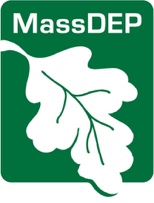 Massachusetts Department of Environmental Protection Bureau of Water Resources – Drinking Water ProgramUIC Class V Well Stormwater Technical Compliance Form(Attach to your eDEP BRP WS 06 UIC Registration application form)Massachusetts Department of Environmental Protection Bureau of Water Resources – Drinking Water ProgramUIC Class V Well Stormwater Technical Compliance Form(Attach to your eDEP BRP WS 06 UIC Registration application form)Massachusetts Department of Environmental Protection Bureau of Water Resources – Drinking Water ProgramUIC Class V Well Stormwater Technical Compliance Form(Attach to your eDEP BRP WS 06 UIC Registration application form)Massachusetts Department of Environmental Protection Bureau of Water Resources – Drinking Water ProgramUIC Class V Well Stormwater Technical Compliance Form(Attach to your eDEP BRP WS 06 UIC Registration application form)Massachusetts Department of Environmental Protection Bureau of Water Resources – Drinking Water ProgramUIC Class V Well Stormwater Technical Compliance Form(Attach to your eDEP BRP WS 06 UIC Registration application form)	Enter UIC Registration Number (if applicable):	Enter UIC Registration Number (if applicable):UIC Registration NumberUIC Registration NumberUIC Registration NumberThe UIC Stormwater Technical Compliance Form should be submitted with all Underground Injection Control (UIC) registration applications for UIC Class V stormwater wells unless the land is only used for one to four residential units. The Stormwater Technical Compliance Form should used by the applicant and Massachusetts Department of Environmental Protection (MassDEP) to determine whether a UIC Registration for stormwater discharge may be approved and whether best management practices BMP must be in place in order to protect public sources of drinking water and critical areas (critical areas as defined by MassDEP’s Massachusetts Stormwater Handbook).  Depending upon responses to questions provided on this form, MassDEP may contact you for additional information.  Technical Compliance forms are not required if you are registering UIC wells for the purpose of closing all of them.  All questions regarding the UIC program should be addressed to ask.uic@mass.gov or to Joe Cerutti by phone at 617 292-5859 or by mail at the address shown at the end of this document.  You may also contact the MassDEP Drinking Water Program at program.director-dwp@mass.gov, Subject: UIC, or by phone at 617-292-5770.The UIC Stormwater Technical Compliance Form should be submitted with all Underground Injection Control (UIC) registration applications for UIC Class V stormwater wells unless the land is only used for one to four residential units. The Stormwater Technical Compliance Form should used by the applicant and Massachusetts Department of Environmental Protection (MassDEP) to determine whether a UIC Registration for stormwater discharge may be approved and whether best management practices BMP must be in place in order to protect public sources of drinking water and critical areas (critical areas as defined by MassDEP’s Massachusetts Stormwater Handbook).  Depending upon responses to questions provided on this form, MassDEP may contact you for additional information.  Technical Compliance forms are not required if you are registering UIC wells for the purpose of closing all of them.  All questions regarding the UIC program should be addressed to ask.uic@mass.gov or to Joe Cerutti by phone at 617 292-5859 or by mail at the address shown at the end of this document.  You may also contact the MassDEP Drinking Water Program at program.director-dwp@mass.gov, Subject: UIC, or by phone at 617-292-5770.The UIC Stormwater Technical Compliance Form should be submitted with all Underground Injection Control (UIC) registration applications for UIC Class V stormwater wells unless the land is only used for one to four residential units. The Stormwater Technical Compliance Form should used by the applicant and Massachusetts Department of Environmental Protection (MassDEP) to determine whether a UIC Registration for stormwater discharge may be approved and whether best management practices BMP must be in place in order to protect public sources of drinking water and critical areas (critical areas as defined by MassDEP’s Massachusetts Stormwater Handbook).  Depending upon responses to questions provided on this form, MassDEP may contact you for additional information.  Technical Compliance forms are not required if you are registering UIC wells for the purpose of closing all of them.  All questions regarding the UIC program should be addressed to ask.uic@mass.gov or to Joe Cerutti by phone at 617 292-5859 or by mail at the address shown at the end of this document.  You may also contact the MassDEP Drinking Water Program at program.director-dwp@mass.gov, Subject: UIC, or by phone at 617-292-5770.The UIC Stormwater Technical Compliance Form should be submitted with all Underground Injection Control (UIC) registration applications for UIC Class V stormwater wells unless the land is only used for one to four residential units. The Stormwater Technical Compliance Form should used by the applicant and Massachusetts Department of Environmental Protection (MassDEP) to determine whether a UIC Registration for stormwater discharge may be approved and whether best management practices BMP must be in place in order to protect public sources of drinking water and critical areas (critical areas as defined by MassDEP’s Massachusetts Stormwater Handbook).  Depending upon responses to questions provided on this form, MassDEP may contact you for additional information.  Technical Compliance forms are not required if you are registering UIC wells for the purpose of closing all of them.  All questions regarding the UIC program should be addressed to ask.uic@mass.gov or to Joe Cerutti by phone at 617 292-5859 or by mail at the address shown at the end of this document.  You may also contact the MassDEP Drinking Water Program at program.director-dwp@mass.gov, Subject: UIC, or by phone at 617-292-5770.The UIC Stormwater Technical Compliance Form should be submitted with all Underground Injection Control (UIC) registration applications for UIC Class V stormwater wells unless the land is only used for one to four residential units. The Stormwater Technical Compliance Form should used by the applicant and Massachusetts Department of Environmental Protection (MassDEP) to determine whether a UIC Registration for stormwater discharge may be approved and whether best management practices BMP must be in place in order to protect public sources of drinking water and critical areas (critical areas as defined by MassDEP’s Massachusetts Stormwater Handbook).  Depending upon responses to questions provided on this form, MassDEP may contact you for additional information.  Technical Compliance forms are not required if you are registering UIC wells for the purpose of closing all of them.  All questions regarding the UIC program should be addressed to ask.uic@mass.gov or to Joe Cerutti by phone at 617 292-5859 or by mail at the address shown at the end of this document.  You may also contact the MassDEP Drinking Water Program at program.director-dwp@mass.gov, Subject: UIC, or by phone at 617-292-5770.The UIC Stormwater Technical Compliance Form should be submitted with all Underground Injection Control (UIC) registration applications for UIC Class V stormwater wells unless the land is only used for one to four residential units. The Stormwater Technical Compliance Form should used by the applicant and Massachusetts Department of Environmental Protection (MassDEP) to determine whether a UIC Registration for stormwater discharge may be approved and whether best management practices BMP must be in place in order to protect public sources of drinking water and critical areas (critical areas as defined by MassDEP’s Massachusetts Stormwater Handbook).  Depending upon responses to questions provided on this form, MassDEP may contact you for additional information.  Technical Compliance forms are not required if you are registering UIC wells for the purpose of closing all of them.  All questions regarding the UIC program should be addressed to ask.uic@mass.gov or to Joe Cerutti by phone at 617 292-5859 or by mail at the address shown at the end of this document.  You may also contact the MassDEP Drinking Water Program at program.director-dwp@mass.gov, Subject: UIC, or by phone at 617-292-5770.The UIC Stormwater Technical Compliance Form should be submitted with all Underground Injection Control (UIC) registration applications for UIC Class V stormwater wells unless the land is only used for one to four residential units. The Stormwater Technical Compliance Form should used by the applicant and Massachusetts Department of Environmental Protection (MassDEP) to determine whether a UIC Registration for stormwater discharge may be approved and whether best management practices BMP must be in place in order to protect public sources of drinking water and critical areas (critical areas as defined by MassDEP’s Massachusetts Stormwater Handbook).  Depending upon responses to questions provided on this form, MassDEP may contact you for additional information.  Technical Compliance forms are not required if you are registering UIC wells for the purpose of closing all of them.  All questions regarding the UIC program should be addressed to ask.uic@mass.gov or to Joe Cerutti by phone at 617 292-5859 or by mail at the address shown at the end of this document.  You may also contact the MassDEP Drinking Water Program at program.director-dwp@mass.gov, Subject: UIC, or by phone at 617-292-5770.The UIC Stormwater Technical Compliance Form should be submitted with all Underground Injection Control (UIC) registration applications for UIC Class V stormwater wells unless the land is only used for one to four residential units. The Stormwater Technical Compliance Form should used by the applicant and Massachusetts Department of Environmental Protection (MassDEP) to determine whether a UIC Registration for stormwater discharge may be approved and whether best management practices BMP must be in place in order to protect public sources of drinking water and critical areas (critical areas as defined by MassDEP’s Massachusetts Stormwater Handbook).  Depending upon responses to questions provided on this form, MassDEP may contact you for additional information.  Technical Compliance forms are not required if you are registering UIC wells for the purpose of closing all of them.  All questions regarding the UIC program should be addressed to ask.uic@mass.gov or to Joe Cerutti by phone at 617 292-5859 or by mail at the address shown at the end of this document.  You may also contact the MassDEP Drinking Water Program at program.director-dwp@mass.gov, Subject: UIC, or by phone at 617-292-5770.The UIC Stormwater Technical Compliance Form should be submitted with all Underground Injection Control (UIC) registration applications for UIC Class V stormwater wells unless the land is only used for one to four residential units. The Stormwater Technical Compliance Form should used by the applicant and Massachusetts Department of Environmental Protection (MassDEP) to determine whether a UIC Registration for stormwater discharge may be approved and whether best management practices BMP must be in place in order to protect public sources of drinking water and critical areas (critical areas as defined by MassDEP’s Massachusetts Stormwater Handbook).  Depending upon responses to questions provided on this form, MassDEP may contact you for additional information.  Technical Compliance forms are not required if you are registering UIC wells for the purpose of closing all of them.  All questions regarding the UIC program should be addressed to ask.uic@mass.gov or to Joe Cerutti by phone at 617 292-5859 or by mail at the address shown at the end of this document.  You may also contact the MassDEP Drinking Water Program at program.director-dwp@mass.gov, Subject: UIC, or by phone at 617-292-5770.The UIC Stormwater Technical Compliance Form should be submitted with all Underground Injection Control (UIC) registration applications for UIC Class V stormwater wells unless the land is only used for one to four residential units. The Stormwater Technical Compliance Form should used by the applicant and Massachusetts Department of Environmental Protection (MassDEP) to determine whether a UIC Registration for stormwater discharge may be approved and whether best management practices BMP must be in place in order to protect public sources of drinking water and critical areas (critical areas as defined by MassDEP’s Massachusetts Stormwater Handbook).  Depending upon responses to questions provided on this form, MassDEP may contact you for additional information.  Technical Compliance forms are not required if you are registering UIC wells for the purpose of closing all of them.  All questions regarding the UIC program should be addressed to ask.uic@mass.gov or to Joe Cerutti by phone at 617 292-5859 or by mail at the address shown at the end of this document.  You may also contact the MassDEP Drinking Water Program at program.director-dwp@mass.gov, Subject: UIC, or by phone at 617-292-5770.The UIC Stormwater Technical Compliance Form should be submitted with all Underground Injection Control (UIC) registration applications for UIC Class V stormwater wells unless the land is only used for one to four residential units. The Stormwater Technical Compliance Form should used by the applicant and Massachusetts Department of Environmental Protection (MassDEP) to determine whether a UIC Registration for stormwater discharge may be approved and whether best management practices BMP must be in place in order to protect public sources of drinking water and critical areas (critical areas as defined by MassDEP’s Massachusetts Stormwater Handbook).  Depending upon responses to questions provided on this form, MassDEP may contact you for additional information.  Technical Compliance forms are not required if you are registering UIC wells for the purpose of closing all of them.  All questions regarding the UIC program should be addressed to ask.uic@mass.gov or to Joe Cerutti by phone at 617 292-5859 or by mail at the address shown at the end of this document.  You may also contact the MassDEP Drinking Water Program at program.director-dwp@mass.gov, Subject: UIC, or by phone at 617-292-5770.The UIC Stormwater Technical Compliance Form should be submitted with all Underground Injection Control (UIC) registration applications for UIC Class V stormwater wells unless the land is only used for one to four residential units. The Stormwater Technical Compliance Form should used by the applicant and Massachusetts Department of Environmental Protection (MassDEP) to determine whether a UIC Registration for stormwater discharge may be approved and whether best management practices BMP must be in place in order to protect public sources of drinking water and critical areas (critical areas as defined by MassDEP’s Massachusetts Stormwater Handbook).  Depending upon responses to questions provided on this form, MassDEP may contact you for additional information.  Technical Compliance forms are not required if you are registering UIC wells for the purpose of closing all of them.  All questions regarding the UIC program should be addressed to ask.uic@mass.gov or to Joe Cerutti by phone at 617 292-5859 or by mail at the address shown at the end of this document.  You may also contact the MassDEP Drinking Water Program at program.director-dwp@mass.gov, Subject: UIC, or by phone at 617-292-5770.The UIC Stormwater Technical Compliance Form should be submitted with all Underground Injection Control (UIC) registration applications for UIC Class V stormwater wells unless the land is only used for one to four residential units. The Stormwater Technical Compliance Form should used by the applicant and Massachusetts Department of Environmental Protection (MassDEP) to determine whether a UIC Registration for stormwater discharge may be approved and whether best management practices BMP must be in place in order to protect public sources of drinking water and critical areas (critical areas as defined by MassDEP’s Massachusetts Stormwater Handbook).  Depending upon responses to questions provided on this form, MassDEP may contact you for additional information.  Technical Compliance forms are not required if you are registering UIC wells for the purpose of closing all of them.  All questions regarding the UIC program should be addressed to ask.uic@mass.gov or to Joe Cerutti by phone at 617 292-5859 or by mail at the address shown at the end of this document.  You may also contact the MassDEP Drinking Water Program at program.director-dwp@mass.gov, Subject: UIC, or by phone at 617-292-5770.The UIC Stormwater Technical Compliance Form should be submitted with all Underground Injection Control (UIC) registration applications for UIC Class V stormwater wells unless the land is only used for one to four residential units. The Stormwater Technical Compliance Form should used by the applicant and Massachusetts Department of Environmental Protection (MassDEP) to determine whether a UIC Registration for stormwater discharge may be approved and whether best management practices BMP must be in place in order to protect public sources of drinking water and critical areas (critical areas as defined by MassDEP’s Massachusetts Stormwater Handbook).  Depending upon responses to questions provided on this form, MassDEP may contact you for additional information.  Technical Compliance forms are not required if you are registering UIC wells for the purpose of closing all of them.  All questions regarding the UIC program should be addressed to ask.uic@mass.gov or to Joe Cerutti by phone at 617 292-5859 or by mail at the address shown at the end of this document.  You may also contact the MassDEP Drinking Water Program at program.director-dwp@mass.gov, Subject: UIC, or by phone at 617-292-5770.The UIC Stormwater Technical Compliance Form should be submitted with all Underground Injection Control (UIC) registration applications for UIC Class V stormwater wells unless the land is only used for one to four residential units. The Stormwater Technical Compliance Form should used by the applicant and Massachusetts Department of Environmental Protection (MassDEP) to determine whether a UIC Registration for stormwater discharge may be approved and whether best management practices BMP must be in place in order to protect public sources of drinking water and critical areas (critical areas as defined by MassDEP’s Massachusetts Stormwater Handbook).  Depending upon responses to questions provided on this form, MassDEP may contact you for additional information.  Technical Compliance forms are not required if you are registering UIC wells for the purpose of closing all of them.  All questions regarding the UIC program should be addressed to ask.uic@mass.gov or to Joe Cerutti by phone at 617 292-5859 or by mail at the address shown at the end of this document.  You may also contact the MassDEP Drinking Water Program at program.director-dwp@mass.gov, Subject: UIC, or by phone at 617-292-5770.The UIC Stormwater Technical Compliance Form should be submitted with all Underground Injection Control (UIC) registration applications for UIC Class V stormwater wells unless the land is only used for one to four residential units. The Stormwater Technical Compliance Form should used by the applicant and Massachusetts Department of Environmental Protection (MassDEP) to determine whether a UIC Registration for stormwater discharge may be approved and whether best management practices BMP must be in place in order to protect public sources of drinking water and critical areas (critical areas as defined by MassDEP’s Massachusetts Stormwater Handbook).  Depending upon responses to questions provided on this form, MassDEP may contact you for additional information.  Technical Compliance forms are not required if you are registering UIC wells for the purpose of closing all of them.  All questions regarding the UIC program should be addressed to ask.uic@mass.gov or to Joe Cerutti by phone at 617 292-5859 or by mail at the address shown at the end of this document.  You may also contact the MassDEP Drinking Water Program at program.director-dwp@mass.gov, Subject: UIC, or by phone at 617-292-5770.The UIC Stormwater Technical Compliance Form should be submitted with all Underground Injection Control (UIC) registration applications for UIC Class V stormwater wells unless the land is only used for one to four residential units. The Stormwater Technical Compliance Form should used by the applicant and Massachusetts Department of Environmental Protection (MassDEP) to determine whether a UIC Registration for stormwater discharge may be approved and whether best management practices BMP must be in place in order to protect public sources of drinking water and critical areas (critical areas as defined by MassDEP’s Massachusetts Stormwater Handbook).  Depending upon responses to questions provided on this form, MassDEP may contact you for additional information.  Technical Compliance forms are not required if you are registering UIC wells for the purpose of closing all of them.  All questions regarding the UIC program should be addressed to ask.uic@mass.gov or to Joe Cerutti by phone at 617 292-5859 or by mail at the address shown at the end of this document.  You may also contact the MassDEP Drinking Water Program at program.director-dwp@mass.gov, Subject: UIC, or by phone at 617-292-5770.The UIC Stormwater Technical Compliance Form should be submitted with all Underground Injection Control (UIC) registration applications for UIC Class V stormwater wells unless the land is only used for one to four residential units. The Stormwater Technical Compliance Form should used by the applicant and Massachusetts Department of Environmental Protection (MassDEP) to determine whether a UIC Registration for stormwater discharge may be approved and whether best management practices BMP must be in place in order to protect public sources of drinking water and critical areas (critical areas as defined by MassDEP’s Massachusetts Stormwater Handbook).  Depending upon responses to questions provided on this form, MassDEP may contact you for additional information.  Technical Compliance forms are not required if you are registering UIC wells for the purpose of closing all of them.  All questions regarding the UIC program should be addressed to ask.uic@mass.gov or to Joe Cerutti by phone at 617 292-5859 or by mail at the address shown at the end of this document.  You may also contact the MassDEP Drinking Water Program at program.director-dwp@mass.gov, Subject: UIC, or by phone at 617-292-5770.The UIC Stormwater Technical Compliance Form should be submitted with all Underground Injection Control (UIC) registration applications for UIC Class V stormwater wells unless the land is only used for one to four residential units. The Stormwater Technical Compliance Form should used by the applicant and Massachusetts Department of Environmental Protection (MassDEP) to determine whether a UIC Registration for stormwater discharge may be approved and whether best management practices BMP must be in place in order to protect public sources of drinking water and critical areas (critical areas as defined by MassDEP’s Massachusetts Stormwater Handbook).  Depending upon responses to questions provided on this form, MassDEP may contact you for additional information.  Technical Compliance forms are not required if you are registering UIC wells for the purpose of closing all of them.  All questions regarding the UIC program should be addressed to ask.uic@mass.gov or to Joe Cerutti by phone at 617 292-5859 or by mail at the address shown at the end of this document.  You may also contact the MassDEP Drinking Water Program at program.director-dwp@mass.gov, Subject: UIC, or by phone at 617-292-5770.The UIC Stormwater Technical Compliance Form should be submitted with all Underground Injection Control (UIC) registration applications for UIC Class V stormwater wells unless the land is only used for one to four residential units. The Stormwater Technical Compliance Form should used by the applicant and Massachusetts Department of Environmental Protection (MassDEP) to determine whether a UIC Registration for stormwater discharge may be approved and whether best management practices BMP must be in place in order to protect public sources of drinking water and critical areas (critical areas as defined by MassDEP’s Massachusetts Stormwater Handbook).  Depending upon responses to questions provided on this form, MassDEP may contact you for additional information.  Technical Compliance forms are not required if you are registering UIC wells for the purpose of closing all of them.  All questions regarding the UIC program should be addressed to ask.uic@mass.gov or to Joe Cerutti by phone at 617 292-5859 or by mail at the address shown at the end of this document.  You may also contact the MassDEP Drinking Water Program at program.director-dwp@mass.gov, Subject: UIC, or by phone at 617-292-5770.The UIC Stormwater Technical Compliance Form should be submitted with all Underground Injection Control (UIC) registration applications for UIC Class V stormwater wells unless the land is only used for one to four residential units. The Stormwater Technical Compliance Form should used by the applicant and Massachusetts Department of Environmental Protection (MassDEP) to determine whether a UIC Registration for stormwater discharge may be approved and whether best management practices BMP must be in place in order to protect public sources of drinking water and critical areas (critical areas as defined by MassDEP’s Massachusetts Stormwater Handbook).  Depending upon responses to questions provided on this form, MassDEP may contact you for additional information.  Technical Compliance forms are not required if you are registering UIC wells for the purpose of closing all of them.  All questions regarding the UIC program should be addressed to ask.uic@mass.gov or to Joe Cerutti by phone at 617 292-5859 or by mail at the address shown at the end of this document.  You may also contact the MassDEP Drinking Water Program at program.director-dwp@mass.gov, Subject: UIC, or by phone at 617-292-5770.The UIC Stormwater Technical Compliance Form should be submitted with all Underground Injection Control (UIC) registration applications for UIC Class V stormwater wells unless the land is only used for one to four residential units. The Stormwater Technical Compliance Form should used by the applicant and Massachusetts Department of Environmental Protection (MassDEP) to determine whether a UIC Registration for stormwater discharge may be approved and whether best management practices BMP must be in place in order to protect public sources of drinking water and critical areas (critical areas as defined by MassDEP’s Massachusetts Stormwater Handbook).  Depending upon responses to questions provided on this form, MassDEP may contact you for additional information.  Technical Compliance forms are not required if you are registering UIC wells for the purpose of closing all of them.  All questions regarding the UIC program should be addressed to ask.uic@mass.gov or to Joe Cerutti by phone at 617 292-5859 or by mail at the address shown at the end of this document.  You may also contact the MassDEP Drinking Water Program at program.director-dwp@mass.gov, Subject: UIC, or by phone at 617-292-5770.The UIC Stormwater Technical Compliance Form should be submitted with all Underground Injection Control (UIC) registration applications for UIC Class V stormwater wells unless the land is only used for one to four residential units. The Stormwater Technical Compliance Form should used by the applicant and Massachusetts Department of Environmental Protection (MassDEP) to determine whether a UIC Registration for stormwater discharge may be approved and whether best management practices BMP must be in place in order to protect public sources of drinking water and critical areas (critical areas as defined by MassDEP’s Massachusetts Stormwater Handbook).  Depending upon responses to questions provided on this form, MassDEP may contact you for additional information.  Technical Compliance forms are not required if you are registering UIC wells for the purpose of closing all of them.  All questions regarding the UIC program should be addressed to ask.uic@mass.gov or to Joe Cerutti by phone at 617 292-5859 or by mail at the address shown at the end of this document.  You may also contact the MassDEP Drinking Water Program at program.director-dwp@mass.gov, Subject: UIC, or by phone at 617-292-5770.The UIC Stormwater Technical Compliance Form should be submitted with all Underground Injection Control (UIC) registration applications for UIC Class V stormwater wells unless the land is only used for one to four residential units. The Stormwater Technical Compliance Form should used by the applicant and Massachusetts Department of Environmental Protection (MassDEP) to determine whether a UIC Registration for stormwater discharge may be approved and whether best management practices BMP must be in place in order to protect public sources of drinking water and critical areas (critical areas as defined by MassDEP’s Massachusetts Stormwater Handbook).  Depending upon responses to questions provided on this form, MassDEP may contact you for additional information.  Technical Compliance forms are not required if you are registering UIC wells for the purpose of closing all of them.  All questions regarding the UIC program should be addressed to ask.uic@mass.gov or to Joe Cerutti by phone at 617 292-5859 or by mail at the address shown at the end of this document.  You may also contact the MassDEP Drinking Water Program at program.director-dwp@mass.gov, Subject: UIC, or by phone at 617-292-5770.The UIC Stormwater Technical Compliance Form should be submitted with all Underground Injection Control (UIC) registration applications for UIC Class V stormwater wells unless the land is only used for one to four residential units. The Stormwater Technical Compliance Form should used by the applicant and Massachusetts Department of Environmental Protection (MassDEP) to determine whether a UIC Registration for stormwater discharge may be approved and whether best management practices BMP must be in place in order to protect public sources of drinking water and critical areas (critical areas as defined by MassDEP’s Massachusetts Stormwater Handbook).  Depending upon responses to questions provided on this form, MassDEP may contact you for additional information.  Technical Compliance forms are not required if you are registering UIC wells for the purpose of closing all of them.  All questions regarding the UIC program should be addressed to ask.uic@mass.gov or to Joe Cerutti by phone at 617 292-5859 or by mail at the address shown at the end of this document.  You may also contact the MassDEP Drinking Water Program at program.director-dwp@mass.gov, Subject: UIC, or by phone at 617-292-5770.The UIC Stormwater Technical Compliance Form should be submitted with all Underground Injection Control (UIC) registration applications for UIC Class V stormwater wells unless the land is only used for one to four residential units. The Stormwater Technical Compliance Form should used by the applicant and Massachusetts Department of Environmental Protection (MassDEP) to determine whether a UIC Registration for stormwater discharge may be approved and whether best management practices BMP must be in place in order to protect public sources of drinking water and critical areas (critical areas as defined by MassDEP’s Massachusetts Stormwater Handbook).  Depending upon responses to questions provided on this form, MassDEP may contact you for additional information.  Technical Compliance forms are not required if you are registering UIC wells for the purpose of closing all of them.  All questions regarding the UIC program should be addressed to ask.uic@mass.gov or to Joe Cerutti by phone at 617 292-5859 or by mail at the address shown at the end of this document.  You may also contact the MassDEP Drinking Water Program at program.director-dwp@mass.gov, Subject: UIC, or by phone at 617-292-5770.The UIC Stormwater Technical Compliance Form should be submitted with all Underground Injection Control (UIC) registration applications for UIC Class V stormwater wells unless the land is only used for one to four residential units. The Stormwater Technical Compliance Form should used by the applicant and Massachusetts Department of Environmental Protection (MassDEP) to determine whether a UIC Registration for stormwater discharge may be approved and whether best management practices BMP must be in place in order to protect public sources of drinking water and critical areas (critical areas as defined by MassDEP’s Massachusetts Stormwater Handbook).  Depending upon responses to questions provided on this form, MassDEP may contact you for additional information.  Technical Compliance forms are not required if you are registering UIC wells for the purpose of closing all of them.  All questions regarding the UIC program should be addressed to ask.uic@mass.gov or to Joe Cerutti by phone at 617 292-5859 or by mail at the address shown at the end of this document.  You may also contact the MassDEP Drinking Water Program at program.director-dwp@mass.gov, Subject: UIC, or by phone at 617-292-5770.The UIC Stormwater Technical Compliance Form should be submitted with all Underground Injection Control (UIC) registration applications for UIC Class V stormwater wells unless the land is only used for one to four residential units. The Stormwater Technical Compliance Form should used by the applicant and Massachusetts Department of Environmental Protection (MassDEP) to determine whether a UIC Registration for stormwater discharge may be approved and whether best management practices BMP must be in place in order to protect public sources of drinking water and critical areas (critical areas as defined by MassDEP’s Massachusetts Stormwater Handbook).  Depending upon responses to questions provided on this form, MassDEP may contact you for additional information.  Technical Compliance forms are not required if you are registering UIC wells for the purpose of closing all of them.  All questions regarding the UIC program should be addressed to ask.uic@mass.gov or to Joe Cerutti by phone at 617 292-5859 or by mail at the address shown at the end of this document.  You may also contact the MassDEP Drinking Water Program at program.director-dwp@mass.gov, Subject: UIC, or by phone at 617-292-5770.The UIC Stormwater Technical Compliance Form should be submitted with all Underground Injection Control (UIC) registration applications for UIC Class V stormwater wells unless the land is only used for one to four residential units. The Stormwater Technical Compliance Form should used by the applicant and Massachusetts Department of Environmental Protection (MassDEP) to determine whether a UIC Registration for stormwater discharge may be approved and whether best management practices BMP must be in place in order to protect public sources of drinking water and critical areas (critical areas as defined by MassDEP’s Massachusetts Stormwater Handbook).  Depending upon responses to questions provided on this form, MassDEP may contact you for additional information.  Technical Compliance forms are not required if you are registering UIC wells for the purpose of closing all of them.  All questions regarding the UIC program should be addressed to ask.uic@mass.gov or to Joe Cerutti by phone at 617 292-5859 or by mail at the address shown at the end of this document.  You may also contact the MassDEP Drinking Water Program at program.director-dwp@mass.gov, Subject: UIC, or by phone at 617-292-5770.The UIC Stormwater Technical Compliance Form should be submitted with all Underground Injection Control (UIC) registration applications for UIC Class V stormwater wells unless the land is only used for one to four residential units. The Stormwater Technical Compliance Form should used by the applicant and Massachusetts Department of Environmental Protection (MassDEP) to determine whether a UIC Registration for stormwater discharge may be approved and whether best management practices BMP must be in place in order to protect public sources of drinking water and critical areas (critical areas as defined by MassDEP’s Massachusetts Stormwater Handbook).  Depending upon responses to questions provided on this form, MassDEP may contact you for additional information.  Technical Compliance forms are not required if you are registering UIC wells for the purpose of closing all of them.  All questions regarding the UIC program should be addressed to ask.uic@mass.gov or to Joe Cerutti by phone at 617 292-5859 or by mail at the address shown at the end of this document.  You may also contact the MassDEP Drinking Water Program at program.director-dwp@mass.gov, Subject: UIC, or by phone at 617-292-5770.The UIC Stormwater Technical Compliance Form should be submitted with all Underground Injection Control (UIC) registration applications for UIC Class V stormwater wells unless the land is only used for one to four residential units. The Stormwater Technical Compliance Form should used by the applicant and Massachusetts Department of Environmental Protection (MassDEP) to determine whether a UIC Registration for stormwater discharge may be approved and whether best management practices BMP must be in place in order to protect public sources of drinking water and critical areas (critical areas as defined by MassDEP’s Massachusetts Stormwater Handbook).  Depending upon responses to questions provided on this form, MassDEP may contact you for additional information.  Technical Compliance forms are not required if you are registering UIC wells for the purpose of closing all of them.  All questions regarding the UIC program should be addressed to ask.uic@mass.gov or to Joe Cerutti by phone at 617 292-5859 or by mail at the address shown at the end of this document.  You may also contact the MassDEP Drinking Water Program at program.director-dwp@mass.gov, Subject: UIC, or by phone at 617-292-5770.The UIC Stormwater Technical Compliance Form should be submitted with all Underground Injection Control (UIC) registration applications for UIC Class V stormwater wells unless the land is only used for one to four residential units. The Stormwater Technical Compliance Form should used by the applicant and Massachusetts Department of Environmental Protection (MassDEP) to determine whether a UIC Registration for stormwater discharge may be approved and whether best management practices BMP must be in place in order to protect public sources of drinking water and critical areas (critical areas as defined by MassDEP’s Massachusetts Stormwater Handbook).  Depending upon responses to questions provided on this form, MassDEP may contact you for additional information.  Technical Compliance forms are not required if you are registering UIC wells for the purpose of closing all of them.  All questions regarding the UIC program should be addressed to ask.uic@mass.gov or to Joe Cerutti by phone at 617 292-5859 or by mail at the address shown at the end of this document.  You may also contact the MassDEP Drinking Water Program at program.director-dwp@mass.gov, Subject: UIC, or by phone at 617-292-5770.The UIC Stormwater Technical Compliance Form should be submitted with all Underground Injection Control (UIC) registration applications for UIC Class V stormwater wells unless the land is only used for one to four residential units. The Stormwater Technical Compliance Form should used by the applicant and Massachusetts Department of Environmental Protection (MassDEP) to determine whether a UIC Registration for stormwater discharge may be approved and whether best management practices BMP must be in place in order to protect public sources of drinking water and critical areas (critical areas as defined by MassDEP’s Massachusetts Stormwater Handbook).  Depending upon responses to questions provided on this form, MassDEP may contact you for additional information.  Technical Compliance forms are not required if you are registering UIC wells for the purpose of closing all of them.  All questions regarding the UIC program should be addressed to ask.uic@mass.gov or to Joe Cerutti by phone at 617 292-5859 or by mail at the address shown at the end of this document.  You may also contact the MassDEP Drinking Water Program at program.director-dwp@mass.gov, Subject: UIC, or by phone at 617-292-5770.The UIC Stormwater Technical Compliance Form should be submitted with all Underground Injection Control (UIC) registration applications for UIC Class V stormwater wells unless the land is only used for one to four residential units. The Stormwater Technical Compliance Form should used by the applicant and Massachusetts Department of Environmental Protection (MassDEP) to determine whether a UIC Registration for stormwater discharge may be approved and whether best management practices BMP must be in place in order to protect public sources of drinking water and critical areas (critical areas as defined by MassDEP’s Massachusetts Stormwater Handbook).  Depending upon responses to questions provided on this form, MassDEP may contact you for additional information.  Technical Compliance forms are not required if you are registering UIC wells for the purpose of closing all of them.  All questions regarding the UIC program should be addressed to ask.uic@mass.gov or to Joe Cerutti by phone at 617 292-5859 or by mail at the address shown at the end of this document.  You may also contact the MassDEP Drinking Water Program at program.director-dwp@mass.gov, Subject: UIC, or by phone at 617-292-5770.The UIC Stormwater Technical Compliance Form should be submitted with all Underground Injection Control (UIC) registration applications for UIC Class V stormwater wells unless the land is only used for one to four residential units. The Stormwater Technical Compliance Form should used by the applicant and Massachusetts Department of Environmental Protection (MassDEP) to determine whether a UIC Registration for stormwater discharge may be approved and whether best management practices BMP must be in place in order to protect public sources of drinking water and critical areas (critical areas as defined by MassDEP’s Massachusetts Stormwater Handbook).  Depending upon responses to questions provided on this form, MassDEP may contact you for additional information.  Technical Compliance forms are not required if you are registering UIC wells for the purpose of closing all of them.  All questions regarding the UIC program should be addressed to ask.uic@mass.gov or to Joe Cerutti by phone at 617 292-5859 or by mail at the address shown at the end of this document.  You may also contact the MassDEP Drinking Water Program at program.director-dwp@mass.gov, Subject: UIC, or by phone at 617-292-5770.The UIC Stormwater Technical Compliance Form should be submitted with all Underground Injection Control (UIC) registration applications for UIC Class V stormwater wells unless the land is only used for one to four residential units. The Stormwater Technical Compliance Form should used by the applicant and Massachusetts Department of Environmental Protection (MassDEP) to determine whether a UIC Registration for stormwater discharge may be approved and whether best management practices BMP must be in place in order to protect public sources of drinking water and critical areas (critical areas as defined by MassDEP’s Massachusetts Stormwater Handbook).  Depending upon responses to questions provided on this form, MassDEP may contact you for additional information.  Technical Compliance forms are not required if you are registering UIC wells for the purpose of closing all of them.  All questions regarding the UIC program should be addressed to ask.uic@mass.gov or to Joe Cerutti by phone at 617 292-5859 or by mail at the address shown at the end of this document.  You may also contact the MassDEP Drinking Water Program at program.director-dwp@mass.gov, Subject: UIC, or by phone at 617-292-5770.The UIC Stormwater Technical Compliance Form should be submitted with all Underground Injection Control (UIC) registration applications for UIC Class V stormwater wells unless the land is only used for one to four residential units. The Stormwater Technical Compliance Form should used by the applicant and Massachusetts Department of Environmental Protection (MassDEP) to determine whether a UIC Registration for stormwater discharge may be approved and whether best management practices BMP must be in place in order to protect public sources of drinking water and critical areas (critical areas as defined by MassDEP’s Massachusetts Stormwater Handbook).  Depending upon responses to questions provided on this form, MassDEP may contact you for additional information.  Technical Compliance forms are not required if you are registering UIC wells for the purpose of closing all of them.  All questions regarding the UIC program should be addressed to ask.uic@mass.gov or to Joe Cerutti by phone at 617 292-5859 or by mail at the address shown at the end of this document.  You may also contact the MassDEP Drinking Water Program at program.director-dwp@mass.gov, Subject: UIC, or by phone at 617-292-5770.The UIC Stormwater Technical Compliance Form should be submitted with all Underground Injection Control (UIC) registration applications for UIC Class V stormwater wells unless the land is only used for one to four residential units. The Stormwater Technical Compliance Form should used by the applicant and Massachusetts Department of Environmental Protection (MassDEP) to determine whether a UIC Registration for stormwater discharge may be approved and whether best management practices BMP must be in place in order to protect public sources of drinking water and critical areas (critical areas as defined by MassDEP’s Massachusetts Stormwater Handbook).  Depending upon responses to questions provided on this form, MassDEP may contact you for additional information.  Technical Compliance forms are not required if you are registering UIC wells for the purpose of closing all of them.  All questions regarding the UIC program should be addressed to ask.uic@mass.gov or to Joe Cerutti by phone at 617 292-5859 or by mail at the address shown at the end of this document.  You may also contact the MassDEP Drinking Water Program at program.director-dwp@mass.gov, Subject: UIC, or by phone at 617-292-5770.The UIC Stormwater Technical Compliance Form should be submitted with all Underground Injection Control (UIC) registration applications for UIC Class V stormwater wells unless the land is only used for one to four residential units. The Stormwater Technical Compliance Form should used by the applicant and Massachusetts Department of Environmental Protection (MassDEP) to determine whether a UIC Registration for stormwater discharge may be approved and whether best management practices BMP must be in place in order to protect public sources of drinking water and critical areas (critical areas as defined by MassDEP’s Massachusetts Stormwater Handbook).  Depending upon responses to questions provided on this form, MassDEP may contact you for additional information.  Technical Compliance forms are not required if you are registering UIC wells for the purpose of closing all of them.  All questions regarding the UIC program should be addressed to ask.uic@mass.gov or to Joe Cerutti by phone at 617 292-5859 or by mail at the address shown at the end of this document.  You may also contact the MassDEP Drinking Water Program at program.director-dwp@mass.gov, Subject: UIC, or by phone at 617-292-5770.The UIC Stormwater Technical Compliance Form should be submitted with all Underground Injection Control (UIC) registration applications for UIC Class V stormwater wells unless the land is only used for one to four residential units. The Stormwater Technical Compliance Form should used by the applicant and Massachusetts Department of Environmental Protection (MassDEP) to determine whether a UIC Registration for stormwater discharge may be approved and whether best management practices BMP must be in place in order to protect public sources of drinking water and critical areas (critical areas as defined by MassDEP’s Massachusetts Stormwater Handbook).  Depending upon responses to questions provided on this form, MassDEP may contact you for additional information.  Technical Compliance forms are not required if you are registering UIC wells for the purpose of closing all of them.  All questions regarding the UIC program should be addressed to ask.uic@mass.gov or to Joe Cerutti by phone at 617 292-5859 or by mail at the address shown at the end of this document.  You may also contact the MassDEP Drinking Water Program at program.director-dwp@mass.gov, Subject: UIC, or by phone at 617-292-5770.The UIC Stormwater Technical Compliance Form should be submitted with all Underground Injection Control (UIC) registration applications for UIC Class V stormwater wells unless the land is only used for one to four residential units. The Stormwater Technical Compliance Form should used by the applicant and Massachusetts Department of Environmental Protection (MassDEP) to determine whether a UIC Registration for stormwater discharge may be approved and whether best management practices BMP must be in place in order to protect public sources of drinking water and critical areas (critical areas as defined by MassDEP’s Massachusetts Stormwater Handbook).  Depending upon responses to questions provided on this form, MassDEP may contact you for additional information.  Technical Compliance forms are not required if you are registering UIC wells for the purpose of closing all of them.  All questions regarding the UIC program should be addressed to ask.uic@mass.gov or to Joe Cerutti by phone at 617 292-5859 or by mail at the address shown at the end of this document.  You may also contact the MassDEP Drinking Water Program at program.director-dwp@mass.gov, Subject: UIC, or by phone at 617-292-5770.The UIC Stormwater Technical Compliance Form should be submitted with all Underground Injection Control (UIC) registration applications for UIC Class V stormwater wells unless the land is only used for one to four residential units. The Stormwater Technical Compliance Form should used by the applicant and Massachusetts Department of Environmental Protection (MassDEP) to determine whether a UIC Registration for stormwater discharge may be approved and whether best management practices BMP must be in place in order to protect public sources of drinking water and critical areas (critical areas as defined by MassDEP’s Massachusetts Stormwater Handbook).  Depending upon responses to questions provided on this form, MassDEP may contact you for additional information.  Technical Compliance forms are not required if you are registering UIC wells for the purpose of closing all of them.  All questions regarding the UIC program should be addressed to ask.uic@mass.gov or to Joe Cerutti by phone at 617 292-5859 or by mail at the address shown at the end of this document.  You may also contact the MassDEP Drinking Water Program at program.director-dwp@mass.gov, Subject: UIC, or by phone at 617-292-5770.The UIC Stormwater Technical Compliance Form should be submitted with all Underground Injection Control (UIC) registration applications for UIC Class V stormwater wells unless the land is only used for one to four residential units. The Stormwater Technical Compliance Form should used by the applicant and Massachusetts Department of Environmental Protection (MassDEP) to determine whether a UIC Registration for stormwater discharge may be approved and whether best management practices BMP must be in place in order to protect public sources of drinking water and critical areas (critical areas as defined by MassDEP’s Massachusetts Stormwater Handbook).  Depending upon responses to questions provided on this form, MassDEP may contact you for additional information.  Technical Compliance forms are not required if you are registering UIC wells for the purpose of closing all of them.  All questions regarding the UIC program should be addressed to ask.uic@mass.gov or to Joe Cerutti by phone at 617 292-5859 or by mail at the address shown at the end of this document.  You may also contact the MassDEP Drinking Water Program at program.director-dwp@mass.gov, Subject: UIC, or by phone at 617-292-5770.The UIC Stormwater Technical Compliance Form should be submitted with all Underground Injection Control (UIC) registration applications for UIC Class V stormwater wells unless the land is only used for one to four residential units. The Stormwater Technical Compliance Form should used by the applicant and Massachusetts Department of Environmental Protection (MassDEP) to determine whether a UIC Registration for stormwater discharge may be approved and whether best management practices BMP must be in place in order to protect public sources of drinking water and critical areas (critical areas as defined by MassDEP’s Massachusetts Stormwater Handbook).  Depending upon responses to questions provided on this form, MassDEP may contact you for additional information.  Technical Compliance forms are not required if you are registering UIC wells for the purpose of closing all of them.  All questions regarding the UIC program should be addressed to ask.uic@mass.gov or to Joe Cerutti by phone at 617 292-5859 or by mail at the address shown at the end of this document.  You may also contact the MassDEP Drinking Water Program at program.director-dwp@mass.gov, Subject: UIC, or by phone at 617-292-5770.The UIC Stormwater Technical Compliance Form should be submitted with all Underground Injection Control (UIC) registration applications for UIC Class V stormwater wells unless the land is only used for one to four residential units. The Stormwater Technical Compliance Form should used by the applicant and Massachusetts Department of Environmental Protection (MassDEP) to determine whether a UIC Registration for stormwater discharge may be approved and whether best management practices BMP must be in place in order to protect public sources of drinking water and critical areas (critical areas as defined by MassDEP’s Massachusetts Stormwater Handbook).  Depending upon responses to questions provided on this form, MassDEP may contact you for additional information.  Technical Compliance forms are not required if you are registering UIC wells for the purpose of closing all of them.  All questions regarding the UIC program should be addressed to ask.uic@mass.gov or to Joe Cerutti by phone at 617 292-5859 or by mail at the address shown at the end of this document.  You may also contact the MassDEP Drinking Water Program at program.director-dwp@mass.gov, Subject: UIC, or by phone at 617-292-5770.A. Residential/Facility InformationA. Residential/Facility InformationA. Residential/Facility InformationA. Residential/Facility InformationA. Residential/Facility InformationImportant: When filling out forms on the computer, use only the tab key to move your cursor - do not use the return key.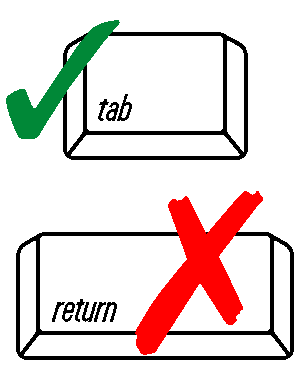 Facility/Residential Property Name Facility/Residential Property Name Facility/Residential Property Name Facility/Residential Property Name Facility/Residential Property Name Important: When filling out forms on the computer, use only the tab key to move your cursor - do not use the return key.Facility/Residential Property Street Address Facility/Residential Property Street Address Facility/Residential Property Street Address Facility/Residential Property Street Address Facility/Residential Property Street Address Important: When filling out forms on the computer, use only the tab key to move your cursor - do not use the return key.City/TownState State Zip CodeZip CodeImportant: When filling out forms on the computer, use only the tab key to move your cursor - do not use the return key.B. Preparer InformationB. Preparer InformationB. Preparer InformationB. Preparer InformationB. Preparer InformationImportant: When filling out forms on the computer, use only the tab key to move your cursor - do not use the return key.Preparer NamePreparer Address (if different from facility)Preparer Address (if different from facility)Preparer Address (if different from facility)Preparer Address (if different from facility)Important: When filling out forms on the computer, use only the tab key to move your cursor - do not use the return key.City/TownState State Zip CodeZip CodeImportant: When filling out forms on the computer, use only the tab key to move your cursor - do not use the return key.ZipTelephone NumberTelephone NumberTelephone NumberTelephone NumberPreparer’s EmailPreparer’s Phone #Preparer’s Phone #Preparer’s Phone #Preparer’s Phone #C. Stormwater Technical Compliance QuestionsC. Stormwater Technical Compliance QuestionsC. Stormwater Technical Compliance QuestionsC. Stormwater Technical Compliance QuestionsC. Stormwater Technical Compliance QuestionsWill the discharge also contain any sanitary waste or sanitary wastewater?Will the discharge also contain any sanitary waste or sanitary wastewater?Will the discharge also contain any sanitary waste or sanitary wastewater?		Yes		  No		Yes		  NoIs there any existing soil or groundwater contamination that may be affected by the stormwater injection (i.e. soil contamination that may be mobilized either directly from the discharge or indirectly from the water table mounding that will result from the discharge and/or groundwater contaminant plumes that may migrate or expand as a result of the Class V UIC injection)?Is there any existing soil or groundwater contamination that may be affected by the stormwater injection (i.e. soil contamination that may be mobilized either directly from the discharge or indirectly from the water table mounding that will result from the discharge and/or groundwater contaminant plumes that may migrate or expand as a result of the Class V UIC injection)?Is there any existing soil or groundwater contamination that may be affected by the stormwater injection (i.e. soil contamination that may be mobilized either directly from the discharge or indirectly from the water table mounding that will result from the discharge and/or groundwater contaminant plumes that may migrate or expand as a result of the Class V UIC injection)?		Yes		  No		Yes		  NoIs there any existing soil or groundwater contamination that may be affected by the stormwater injection (i.e. soil contamination that may be mobilized either directly from the discharge or indirectly from the water table mounding that will result from the discharge and/or groundwater contaminant plumes that may migrate or expand as a result of the Class V UIC injection)?Is there any existing soil or groundwater contamination that may be affected by the stormwater injection (i.e. soil contamination that may be mobilized either directly from the discharge or indirectly from the water table mounding that will result from the discharge and/or groundwater contaminant plumes that may migrate or expand as a result of the Class V UIC injection)?Is there any existing soil or groundwater contamination that may be affected by the stormwater injection (i.e. soil contamination that may be mobilized either directly from the discharge or indirectly from the water table mounding that will result from the discharge and/or groundwater contaminant plumes that may migrate or expand as a result of the Class V UIC injection)?Is there any existing soil or groundwater contamination that may be affected by the stormwater injection (i.e. soil contamination that may be mobilized either directly from the discharge or indirectly from the water table mounding that will result from the discharge and/or groundwater contaminant plumes that may migrate or expand as a result of the Class V UIC injection)?Is there any existing soil or groundwater contamination that may be affected by the stormwater injection (i.e. soil contamination that may be mobilized either directly from the discharge or indirectly from the water table mounding that will result from the discharge and/or groundwater contaminant plumes that may migrate or expand as a result of the Class V UIC injection)?Is there any existing soil or groundwater contamination that may be affected by the stormwater injection (i.e. soil contamination that may be mobilized either directly from the discharge or indirectly from the water table mounding that will result from the discharge and/or groundwater contaminant plumes that may migrate or expand as a result of the Class V UIC injection)?Is the existing or proposed stormwater well(s) located within a Zone I or Zone A of a public water supply (PWS) source?Is the existing or proposed stormwater well(s) located within a Zone I or Zone A of a public water supply (PWS) source?Is the existing or proposed stormwater well(s) located within a Zone I or Zone A of a public water supply (PWS) source?		Yes		  No		Yes		  NoIs the existing or proposed stormwater well(s) located within a Zone I or Zone A of a public water supply (PWS) source?Is the existing or proposed stormwater well(s) located within a Zone I or Zone A of a public water supply (PWS) source?Is the existing or proposed stormwater well(s) located within a Zone I or Zone A of a public water supply (PWS) source?C. Technical Compliance Checklist (cont.)C. Technical Compliance Checklist (cont.)C. Technical Compliance Checklist (cont.)C. Technical Compliance Checklist (cont.)C. Technical Compliance Checklist (cont.)	If no, skip to Question #5.	If no, skip to Question #5.	If no, skip to Question #5.4.	Is the stormwater discharge well(s) approved by MassDEP Drinking Water Program and/or essential to the operation of the public water supply (PWS)?4.	Is the stormwater discharge well(s) approved by MassDEP Drinking Water Program and/or essential to the operation of the public water supply (PWS)?4.	Is the stormwater discharge well(s) approved by MassDEP Drinking Water Program and/or essential to the operation of the public water supply (PWS)?		Yes		  No		Yes		  No4.	Is the stormwater discharge well(s) approved by MassDEP Drinking Water Program and/or essential to the operation of the public water supply (PWS)?4.	Is the stormwater discharge well(s) approved by MassDEP Drinking Water Program and/or essential to the operation of the public water supply (PWS)?4.	Is the stormwater discharge well(s) approved by MassDEP Drinking Water Program and/or essential to the operation of the public water supply (PWS)?5.	Is the existing or proposed stormwater well(s) in a Zone II or Interim Wellhead Protection Area (IWPA) of a public water supply (PWS)?5.	Is the existing or proposed stormwater well(s) in a Zone II or Interim Wellhead Protection Area (IWPA) of a public water supply (PWS)?5.	Is the existing or proposed stormwater well(s) in a Zone II or Interim Wellhead Protection Area (IWPA) of a public water supply (PWS)?		Yes		  No		Yes		  No	If no, skip to Question #7. 	If no, skip to Question #7. 	If no, skip to Question #7. 6.	Is there infiltration of runoff from a metal roof?	6.	Is there infiltration of runoff from a metal roof?	6.	Is there infiltration of runoff from a metal roof?			Yes		  No		Yes		  Noa.	If yes, does the discharge receive pretreatment by means of a Best Management Practice (BMP) capable of removing metals, such as a sand filter, organic filter, filtering bioretention area or equivalent or, if proposed, will it receive such pretreatment prior to being placed into service?  (Metal roofs are galvanized steel or copper.)a.	If yes, does the discharge receive pretreatment by means of a Best Management Practice (BMP) capable of removing metals, such as a sand filter, organic filter, filtering bioretention area or equivalent or, if proposed, will it receive such pretreatment prior to being placed into service?  (Metal roofs are galvanized steel or copper.)a.	If yes, does the discharge receive pretreatment by means of a Best Management Practice (BMP) capable of removing metals, such as a sand filter, organic filter, filtering bioretention area or equivalent or, if proposed, will it receive such pretreatment prior to being placed into service?  (Metal roofs are galvanized steel or copper.)		Yes		  No		Yes		  Noa.	If yes, does the discharge receive pretreatment by means of a Best Management Practice (BMP) capable of removing metals, such as a sand filter, organic filter, filtering bioretention area or equivalent or, if proposed, will it receive such pretreatment prior to being placed into service?  (Metal roofs are galvanized steel or copper.)a.	If yes, does the discharge receive pretreatment by means of a Best Management Practice (BMP) capable of removing metals, such as a sand filter, organic filter, filtering bioretention area or equivalent or, if proposed, will it receive such pretreatment prior to being placed into service?  (Metal roofs are galvanized steel or copper.)a.	If yes, does the discharge receive pretreatment by means of a Best Management Practice (BMP) capable of removing metals, such as a sand filter, organic filter, filtering bioretention area or equivalent or, if proposed, will it receive such pretreatment prior to being placed into service?  (Metal roofs are galvanized steel or copper.)a.	If yes, does the discharge receive pretreatment by means of a Best Management Practice (BMP) capable of removing metals, such as a sand filter, organic filter, filtering bioretention area or equivalent or, if proposed, will it receive such pretreatment prior to being placed into service?  (Metal roofs are galvanized steel or copper.)a.	If yes, does the discharge receive pretreatment by means of a Best Management Practice (BMP) capable of removing metals, such as a sand filter, organic filter, filtering bioretention area or equivalent or, if proposed, will it receive such pretreatment prior to being placed into service?  (Metal roofs are galvanized steel or copper.)a.	If yes, does the discharge receive pretreatment by means of a Best Management Practice (BMP) capable of removing metals, such as a sand filter, organic filter, filtering bioretention area or equivalent or, if proposed, will it receive such pretreatment prior to being placed into service?  (Metal roofs are galvanized steel or copper.)7.	Does the drainage area serving the existing or proposed stormwater well(s) contain any of the activities listed in Standard 5 of the Massachusetts Stormwater Handbook as “Land Uses With Higher Potential Pollutant Loads” (LUHPPL)?7.	Does the drainage area serving the existing or proposed stormwater well(s) contain any of the activities listed in Standard 5 of the Massachusetts Stormwater Handbook as “Land Uses With Higher Potential Pollutant Loads” (LUHPPL)?7.	Does the drainage area serving the existing or proposed stormwater well(s) contain any of the activities listed in Standard 5 of the Massachusetts Stormwater Handbook as “Land Uses With Higher Potential Pollutant Loads” (LUHPPL)?7.	Does the drainage area serving the existing or proposed stormwater well(s) contain any of the activities listed in Standard 5 of the Massachusetts Stormwater Handbook as “Land Uses With Higher Potential Pollutant Loads” (LUHPPL)?		Yes		  No7.	Does the drainage area serving the existing or proposed stormwater well(s) contain any of the activities listed in Standard 5 of the Massachusetts Stormwater Handbook as “Land Uses With Higher Potential Pollutant Loads” (LUHPPL)?7.	Does the drainage area serving the existing or proposed stormwater well(s) contain any of the activities listed in Standard 5 of the Massachusetts Stormwater Handbook as “Land Uses With Higher Potential Pollutant Loads” (LUHPPL)?7.	Does the drainage area serving the existing or proposed stormwater well(s) contain any of the activities listed in Standard 5 of the Massachusetts Stormwater Handbook as “Land Uses With Higher Potential Pollutant Loads” (LUHPPL)?7.	Does the drainage area serving the existing or proposed stormwater well(s) contain any of the activities listed in Standard 5 of the Massachusetts Stormwater Handbook as “Land Uses With Higher Potential Pollutant Loads” (LUHPPL)?	If no, skip to Question #13.	If no, skip to Question #13.	If no, skip to Question #13.	If no, skip to Question #13.	If no, skip to Question #13.a.	If yes, identify each of the LUHPPL activities that occur within the drainage area(s) for the existing and/or proposed stormwater discharge wells that are included in this UIC registration application by checking each applicable box below.a.	If yes, identify each of the LUHPPL activities that occur within the drainage area(s) for the existing and/or proposed stormwater discharge wells that are included in this UIC registration application by checking each applicable box below.a.	If yes, identify each of the LUHPPL activities that occur within the drainage area(s) for the existing and/or proposed stormwater discharge wells that are included in this UIC registration application by checking each applicable box below.a.	If yes, identify each of the LUHPPL activities that occur within the drainage area(s) for the existing and/or proposed stormwater discharge wells that are included in this UIC registration application by checking each applicable box below.a.	If yes, identify each of the LUHPPL activities that occur within the drainage area(s) for the existing and/or proposed stormwater discharge wells that are included in this UIC registration application by checking each applicable box below.a.	If yes, identify each of the LUHPPL activities that occur within the drainage area(s) for the existing and/or proposed stormwater discharge wells that are included in this UIC registration application by checking each applicable box below.a.	If yes, identify each of the LUHPPL activities that occur within the drainage area(s) for the existing and/or proposed stormwater discharge wells that are included in this UIC registration application by checking each applicable box below.a.	If yes, identify each of the LUHPPL activities that occur within the drainage area(s) for the existing and/or proposed stormwater discharge wells that are included in this UIC registration application by checking each applicable box below.a.	If yes, identify each of the LUHPPL activities that occur within the drainage area(s) for the existing and/or proposed stormwater discharge wells that are included in this UIC registration application by checking each applicable box below.a.	If yes, identify each of the LUHPPL activities that occur within the drainage area(s) for the existing and/or proposed stormwater discharge wells that are included in this UIC registration application by checking each applicable box below.	Activity	Activity	Activity	Activity	Activity		landfills and open dumps 		landfills and open dumps 		landfills and open dumps 		landfills and open dumps 		landfills and open dumps 		landfills receiving only wastewater residuals and/or septage		landfills receiving only wastewater residuals and/or septage		landfills receiving only wastewater residuals and/or septage		landfills receiving only wastewater residuals and/or septage		landfills receiving only wastewater residuals and/or septage		automobile graveyards and junkyards		automobile graveyards and junkyards		automobile graveyards and junkyards		automobile graveyards and junkyards		automobile graveyards and junkyards	the storage of snow or ice that has been removed from highways and roads outside of Zone II and that contains sodium chloride, chemically treated abrasives or other chemicals used for snow and ice removal	the storage of snow or ice that has been removed from highways and roads outside of Zone II and that contains sodium chloride, chemically treated abrasives or other chemicals used for snow and ice removal	the storage of snow or ice that has been removed from highways and roads outside of Zone II and that contains sodium chloride, chemically treated abrasives or other chemicals used for snow and ice removal	the storage of snow or ice that has been removed from highways and roads outside of Zone II and that contains sodium chloride, chemically treated abrasives or other chemicals used for snow and ice removal	the storage of snow or ice that has been removed from highways and roads outside of Zone II and that contains sodium chloride, chemically treated abrasives or other chemicals used for snow and ice removal	the storage of snow or ice that has been removed from highways and roads outside of Zone II and that contains sodium chloride, chemically treated abrasives or other chemicals used for snow and ice removal	the storage of snow or ice that has been removed from highways and roads outside of Zone II and that contains sodium chloride, chemically treated abrasives or other chemicals used for snow and ice removal	the storage of snow or ice that has been removed from highways and roads outside of Zone II and that contains sodium chloride, chemically treated abrasives or other chemicals used for snow and ice removal	the storage of snow or ice that has been removed from highways and roads outside of Zone II and that contains sodium chloride, chemically treated abrasives or other chemicals used for snow and ice removal	the storage of snow or ice that has been removed from highways and roads outside of Zone II and that contains sodium chloride, chemically treated abrasives or other chemicals used for snow and ice removal		petroleum, fuel oil and heating oil bulk stations and terminals		petroleum, fuel oil and heating oil bulk stations and terminals		petroleum, fuel oil and heating oil bulk stations and terminals		petroleum, fuel oil and heating oil bulk stations and terminals		petroleum, fuel oil and heating oil bulk stations and terminals		treatment or disposal works subject to 314 CMR 5.00 for wastewater other than sanitary sewage		treatment or disposal works subject to 314 CMR 5.00 for wastewater other than sanitary sewage		treatment or disposal works subject to 314 CMR 5.00 for wastewater other than sanitary sewage		treatment or disposal works subject to 314 CMR 5.00 for wastewater other than sanitary sewage		treatment or disposal works subject to 314 CMR 5.00 for wastewater other than sanitary sewage	facilities that generate, treat, store or dispose of hazardous waste that are subject to M.G.L. c. 21C and 310 CMR 30.000	facilities that generate, treat, store or dispose of hazardous waste that are subject to M.G.L. c. 21C and 310 CMR 30.000	facilities that generate, treat, store or dispose of hazardous waste that are subject to M.G.L. c. 21C and 310 CMR 30.000	facilities that generate, treat, store or dispose of hazardous waste that are subject to M.G.L. c. 21C and 310 CMR 30.000	facilities that generate, treat, store or dispose of hazardous waste that are subject to M.G.L. c. 21C and 310 CMR 30.000				storage of sludge and/or septage				storage of sludge and/or septage				storage of sludge and/or septage				storage of sludge and/or septage				storage of sludge and/or septage	storage of sodium chloride, chemically treated abrasives or other chemicals used for the removal of ice and snow on roads	storage of sodium chloride, chemically treated abrasives or other chemicals used for the removal of ice and snow on roads	storage of sodium chloride, chemically treated abrasives or other chemicals used for the removal of ice and snow on roads	storage of sodium chloride, chemically treated abrasives or other chemicals used for the removal of ice and snow on roads	storage of sodium chloride, chemically treated abrasives or other chemicals used for the removal of ice and snow on roadsC. Technical Compliance Checklist (cont.)C. Technical Compliance Checklist (cont.)C. Technical Compliance Checklist (cont.)C. Technical Compliance Checklist (cont.)C. Technical Compliance Checklist (cont.)		storage of commercial fertilizers		storage of commercial fertilizers		storage of commercial fertilizers		storage of commercial fertilizers		storage of commercial fertilizers		storage of animal manures		storage of animal manures		storage of animal manures		storage of animal manures		storage of animal manures	storage of liquid hazardous materials, as defined in M.G.L. c. 21E, and/or liquid petroleum products	storage of liquid hazardous materials, as defined in M.G.L. c. 21E, and/or liquid petroleum products	storage of liquid hazardous materials, as defined in M.G.L. c. 21E, and/or liquid petroleum products	storage of liquid hazardous materials, as defined in M.G.L. c. 21E, and/or liquid petroleum products	storage of liquid hazardous materials, as defined in M.G.L. c. 21E, and/or liquid petroleum products	the removal of soil, loam, sand, gravel or any other mineral substances within four feet of the historical high groundwater table elevation	the removal of soil, loam, sand, gravel or any other mineral substances within four feet of the historical high groundwater table elevation	the removal of soil, loam, sand, gravel or any other mineral substances within four feet of the historical high groundwater table elevation	the removal of soil, loam, sand, gravel or any other mineral substances within four feet of the historical high groundwater table elevation	the removal of soil, loam, sand, gravel or any other mineral substances within four feet of the historical high groundwater table elevation		motor vehicle fueling facility		motor vehicle fueling facility		motor vehicle fueling facility		motor vehicle fueling facility		motor vehicle fueling facility	industrial facilities that would be subject to EPA NPDES Multi-Sector General Permit (MSGP) if discharging to surface water	industrial facilities that would be subject to EPA NPDES Multi-Sector General Permit (MSGP) if discharging to surface water	industrial facilities that would be subject to EPA NPDES Multi-Sector General Permit (MSGP) if discharging to surface water	industrial facilities that would be subject to EPA NPDES Multi-Sector General Permit (MSGP) if discharging to surface water	industrial facilities that would be subject to EPA NPDES Multi-Sector General Permit (MSGP) if discharging to surface water		exterior fleet storage area(s)		exterior fleet storage area(s)		exterior fleet storage area(s)		exterior fleet storage area(s)		exterior fleet storage area(s)		exterior vehicle service and/or equipment cleaning area(s)		exterior vehicle service and/or equipment cleaning area(s)		exterior vehicle service and/or equipment cleaning area(s)		exterior vehicle service and/or equipment cleaning area(s)		exterior vehicle service and/or equipment cleaning area(s)		marinas and/or boatyards		marinas and/or boatyards		marinas and/or boatyards		marinas and/or boatyards		marinas and/or boatyards		parking lots with high-intensity use (1000 vehicle trips per day or more)		parking lots with high-intensity use (1000 vehicle trips per day or more)		parking lots with high-intensity use (1000 vehicle trips per day or more)		parking lots with high-intensity use (1000 vehicle trips per day or more)		parking lots with high-intensity use (1000 vehicle trips per day or more)		confined disposal facilities and disposal sites		confined disposal facilities and disposal sites		confined disposal facilities and disposal sites		confined disposal facilities and disposal sites		confined disposal facilities and disposal sites		outdoor washing of commercial or industrial vehicles and/or commercial car wash		outdoor washing of commercial or industrial vehicles and/or commercial car wash		outdoor washing of commercial or industrial vehicles and/or commercial car wash		outdoor washing of commercial or industrial vehicles and/or commercial car wash		outdoor washing of commercial or industrial vehicles and/or commercial car wash		disposal sites as defined in M.G.L. c. 21E and 310 CMR 40.000		disposal sites as defined in M.G.L. c. 21E and 310 CMR 40.000		disposal sites as defined in M.G.L. c. 21E and 310 CMR 40.000		disposal sites as defined in M.G.L. c. 21E and 310 CMR 40.000		disposal sites as defined in M.G.L. c. 21E and 310 CMR 40.000				particulate manner or visible deposits of residue from roof stacks and/ or vents				particulate manner or visible deposits of residue from roof stacks and/ or vents				particulate manner or visible deposits of residue from roof stacks and/ or vents				particulate manner or visible deposits of residue from roof stacks and/ or vents				particulate manner or visible deposits of residue from roof stacks and/ or vents8.	Is the existing or proposed stormwater well(s) located within a Zone II of a public water supply well or within a locally adopted Aquifer Protection Overlay District (or its equivalence by a different name)?8.	Is the existing or proposed stormwater well(s) located within a Zone II of a public water supply well or within a locally adopted Aquifer Protection Overlay District (or its equivalence by a different name)?8.	Is the existing or proposed stormwater well(s) located within a Zone II of a public water supply well or within a locally adopted Aquifer Protection Overlay District (or its equivalence by a different name)?		Yes		  No		Yes		  No8.	Is the existing or proposed stormwater well(s) located within a Zone II of a public water supply well or within a locally adopted Aquifer Protection Overlay District (or its equivalence by a different name)?8.	Is the existing or proposed stormwater well(s) located within a Zone II of a public water supply well or within a locally adopted Aquifer Protection Overlay District (or its equivalence by a different name)?8.	Is the existing or proposed stormwater well(s) located within a Zone II of a public water supply well or within a locally adopted Aquifer Protection Overlay District (or its equivalence by a different name)?	If no, skip to Question #10.	If no, skip to Question #10.	If no, skip to Question #10.9.	Does the site include any of the following activities (check all that apply)?9.	Does the site include any of the following activities (check all that apply)?9.	Does the site include any of the following activities (check all that apply)?		Yes		  No		Yes		  No	Activity	Activity	Activity		landfills and open dumps		landfills and open dumps		landfills and open dumps		landfills and open dumps		landfills and open dumps		landfills receiving only wastewater residuals and/or septage		landfills receiving only wastewater residuals and/or septage		landfills receiving only wastewater residuals and/or septage		landfills receiving only wastewater residuals and/or septage		landfills receiving only wastewater residuals and/or septage		automobile graveyards and junkyards		automobile graveyards and junkyards		automobile graveyards and junkyards		automobile graveyards and junkyards		automobile graveyards and junkyards	the storage of snow or ice that has been removed from highways and roads outside of Zone II and that contains sodium chloride, chemically treated abrasives or other chemicals used for snow and ice removal	the storage of snow or ice that has been removed from highways and roads outside of Zone II and that contains sodium chloride, chemically treated abrasives or other chemicals used for snow and ice removal	the storage of snow or ice that has been removed from highways and roads outside of Zone II and that contains sodium chloride, chemically treated abrasives or other chemicals used for snow and ice removal	the storage of snow or ice that has been removed from highways and roads outside of Zone II and that contains sodium chloride, chemically treated abrasives or other chemicals used for snow and ice removal	the storage of snow or ice that has been removed from highways and roads outside of Zone II and that contains sodium chloride, chemically treated abrasives or other chemicals used for snow and ice removal	the storage of snow or ice that has been removed from highways and roads outside of Zone II and that contains sodium chloride, chemically treated abrasives or other chemicals used for snow and ice removal	the storage of snow or ice that has been removed from highways and roads outside of Zone II and that contains sodium chloride, chemically treated abrasives or other chemicals used for snow and ice removal	the storage of snow or ice that has been removed from highways and roads outside of Zone II and that contains sodium chloride, chemically treated abrasives or other chemicals used for snow and ice removal	the storage of snow or ice that has been removed from highways and roads outside of Zone II and that contains sodium chloride, chemically treated abrasives or other chemicals used for snow and ice removal	the storage of snow or ice that has been removed from highways and roads outside of Zone II and that contains sodium chloride, chemically treated abrasives or other chemicals used for snow and ice removal		petroleum, fuel oil and heating oil bulk stations and terminals		petroleum, fuel oil and heating oil bulk stations and terminals		petroleum, fuel oil and heating oil bulk stations and terminals		petroleum, fuel oil and heating oil bulk stations and terminals		petroleum, fuel oil and heating oil bulk stations and terminalsC. Technical Compliance Checklist (cont.)C. Technical Compliance Checklist (cont.)C. Technical Compliance Checklist (cont.)C. Technical Compliance Checklist (cont.)C. Technical Compliance Checklist (cont.)	treatment or disposal works subject to 314 CMR 5.00 for wastewater other than sanitary sewage	treatment or disposal works subject to 314 CMR 5.00 for wastewater other than sanitary sewage	treatment or disposal works subject to 314 CMR 5.00 for wastewater other than sanitary sewage	treatment or disposal works subject to 314 CMR 5.00 for wastewater other than sanitary sewage	treatment or disposal works subject to 314 CMR 5.00 for wastewater other than sanitary sewage	facilities that generate, treat, store or dispose of hazardous waste that are subject to M.G.L. c. 21C and 310 CMR 30.000	facilities that generate, treat, store or dispose of hazardous waste that are subject to M.G.L. c. 21C and 310 CMR 30.000	facilities that generate, treat, store or dispose of hazardous waste that are subject to M.G.L. c. 21C and 310 CMR 30.000	facilities that generate, treat, store or dispose of hazardous waste that are subject to M.G.L. c. 21C and 310 CMR 30.000	facilities that generate, treat, store or dispose of hazardous waste that are subject to M.G.L. c. 21C and 310 CMR 30.000a.	Were any of the above activities started after the municipality adopted its wellhead protection controls prohibiting this activity in the Zone II and/or in the locally adopted Aquifer Protection Overlay District (or its equivalence) in which the discharge well(s) is located or were any of the above activities expanded or are they proposed to be expanded after the municipality adopted these controls?  	a.	Were any of the above activities started after the municipality adopted its wellhead protection controls prohibiting this activity in the Zone II and/or in the locally adopted Aquifer Protection Overlay District (or its equivalence) in which the discharge well(s) is located or were any of the above activities expanded or are they proposed to be expanded after the municipality adopted these controls?  	a.	Were any of the above activities started after the municipality adopted its wellhead protection controls prohibiting this activity in the Zone II and/or in the locally adopted Aquifer Protection Overlay District (or its equivalence) in which the discharge well(s) is located or were any of the above activities expanded or are they proposed to be expanded after the municipality adopted these controls?  			Yes		  No		Yes		  Noa.	Were any of the above activities started after the municipality adopted its wellhead protection controls prohibiting this activity in the Zone II and/or in the locally adopted Aquifer Protection Overlay District (or its equivalence) in which the discharge well(s) is located or were any of the above activities expanded or are they proposed to be expanded after the municipality adopted these controls?  	a.	Were any of the above activities started after the municipality adopted its wellhead protection controls prohibiting this activity in the Zone II and/or in the locally adopted Aquifer Protection Overlay District (or its equivalence) in which the discharge well(s) is located or were any of the above activities expanded or are they proposed to be expanded after the municipality adopted these controls?  	a.	Were any of the above activities started after the municipality adopted its wellhead protection controls prohibiting this activity in the Zone II and/or in the locally adopted Aquifer Protection Overlay District (or its equivalence) in which the discharge well(s) is located or were any of the above activities expanded or are they proposed to be expanded after the municipality adopted these controls?  	a.	Were any of the above activities started after the municipality adopted its wellhead protection controls prohibiting this activity in the Zone II and/or in the locally adopted Aquifer Protection Overlay District (or its equivalence) in which the discharge well(s) is located or were any of the above activities expanded or are they proposed to be expanded after the municipality adopted these controls?  	a.	Were any of the above activities started after the municipality adopted its wellhead protection controls prohibiting this activity in the Zone II and/or in the locally adopted Aquifer Protection Overlay District (or its equivalence) in which the discharge well(s) is located or were any of the above activities expanded or are they proposed to be expanded after the municipality adopted these controls?  	a.	Were any of the above activities started after the municipality adopted its wellhead protection controls prohibiting this activity in the Zone II and/or in the locally adopted Aquifer Protection Overlay District (or its equivalence) in which the discharge well(s) is located or were any of the above activities expanded or are they proposed to be expanded after the municipality adopted these controls?  		If yes to Question 9.a., the discharge is not allowed as it applies to activity(ies) either started or expanded or proposed to be expanded after the municipality adopted its wellhead protection controls (see instructions for exceptions).	If yes to Question 9.a., the discharge is not allowed as it applies to activity(ies) either started or expanded or proposed to be expanded after the municipality adopted its wellhead protection controls (see instructions for exceptions).	If yes to Question 9.a., the discharge is not allowed as it applies to activity(ies) either started or expanded or proposed to be expanded after the municipality adopted its wellhead protection controls (see instructions for exceptions).	If yes to Question 9.a., the discharge is not allowed as it applies to activity(ies) either started or expanded or proposed to be expanded after the municipality adopted its wellhead protection controls (see instructions for exceptions).	If yes to Question 9.a., the discharge is not allowed as it applies to activity(ies) either started or expanded or proposed to be expanded after the municipality adopted its wellhead protection controls (see instructions for exceptions).	If yes to Question 9.a., the discharge is not allowed as it applies to activity(ies) either started or expanded or proposed to be expanded after the municipality adopted its wellhead protection controls (see instructions for exceptions).	If yes to Question 9.a., the discharge is not allowed as it applies to activity(ies) either started or expanded or proposed to be expanded after the municipality adopted its wellhead protection controls (see instructions for exceptions).	If yes to Question 9.a., the discharge is not allowed as it applies to activity(ies) either started or expanded or proposed to be expanded after the municipality adopted its wellhead protection controls (see instructions for exceptions).	If yes to Question 9.a., the discharge is not allowed as it applies to activity(ies) either started or expanded or proposed to be expanded after the municipality adopted its wellhead protection controls (see instructions for exceptions).	If yes to Question 9.a., the discharge is not allowed as it applies to activity(ies) either started or expanded or proposed to be expanded after the municipality adopted its wellhead protection controls (see instructions for exceptions).10.	Is the existing or proposed stormwater well(s) located within a Zone A, Zone II or IWPA of a public water supply or discharging into or near any other “critical area” (as defined in Standard 6 of the Stormwater Handbook)?10.	Is the existing or proposed stormwater well(s) located within a Zone A, Zone II or IWPA of a public water supply or discharging into or near any other “critical area” (as defined in Standard 6 of the Stormwater Handbook)?10.	Is the existing or proposed stormwater well(s) located within a Zone A, Zone II or IWPA of a public water supply or discharging into or near any other “critical area” (as defined in Standard 6 of the Stormwater Handbook)?		Yes		  No		Yes		  No10.	Is the existing or proposed stormwater well(s) located within a Zone A, Zone II or IWPA of a public water supply or discharging into or near any other “critical area” (as defined in Standard 6 of the Stormwater Handbook)?10.	Is the existing or proposed stormwater well(s) located within a Zone A, Zone II or IWPA of a public water supply or discharging into or near any other “critical area” (as defined in Standard 6 of the Stormwater Handbook)?10.	Is the existing or proposed stormwater well(s) located within a Zone A, Zone II or IWPA of a public water supply or discharging into or near any other “critical area” (as defined in Standard 6 of the Stormwater Handbook)?11.	Does or, if proposed, will the site have source controls (including both non-structural and structural Best Management Practices) and a detailed pollution prevention plan as required in the Massachusetts Stormwater Handbook for the specific LUHPPL that pertain to your existing or proposed stormwater discharge (including designs that allow for shut down & containment (if applicable) in response to spill emergencies); and, if you answered “yes” to the above Question #8, have the applicable Best Management Practices requirements been met?11.	Does or, if proposed, will the site have source controls (including both non-structural and structural Best Management Practices) and a detailed pollution prevention plan as required in the Massachusetts Stormwater Handbook for the specific LUHPPL that pertain to your existing or proposed stormwater discharge (including designs that allow for shut down & containment (if applicable) in response to spill emergencies); and, if you answered “yes” to the above Question #8, have the applicable Best Management Practices requirements been met?11.	Does or, if proposed, will the site have source controls (including both non-structural and structural Best Management Practices) and a detailed pollution prevention plan as required in the Massachusetts Stormwater Handbook for the specific LUHPPL that pertain to your existing or proposed stormwater discharge (including designs that allow for shut down & containment (if applicable) in response to spill emergencies); and, if you answered “yes” to the above Question #8, have the applicable Best Management Practices requirements been met?		Yes		  No		Yes		  No11.	Does or, if proposed, will the site have source controls (including both non-structural and structural Best Management Practices) and a detailed pollution prevention plan as required in the Massachusetts Stormwater Handbook for the specific LUHPPL that pertain to your existing or proposed stormwater discharge (including designs that allow for shut down & containment (if applicable) in response to spill emergencies); and, if you answered “yes” to the above Question #8, have the applicable Best Management Practices requirements been met?11.	Does or, if proposed, will the site have source controls (including both non-structural and structural Best Management Practices) and a detailed pollution prevention plan as required in the Massachusetts Stormwater Handbook for the specific LUHPPL that pertain to your existing or proposed stormwater discharge (including designs that allow for shut down & containment (if applicable) in response to spill emergencies); and, if you answered “yes” to the above Question #8, have the applicable Best Management Practices requirements been met?11.	Does or, if proposed, will the site have source controls (including both non-structural and structural Best Management Practices) and a detailed pollution prevention plan as required in the Massachusetts Stormwater Handbook for the specific LUHPPL that pertain to your existing or proposed stormwater discharge (including designs that allow for shut down & containment (if applicable) in response to spill emergencies); and, if you answered “yes” to the above Question #8, have the applicable Best Management Practices requirements been met?11.	Does or, if proposed, will the site have source controls (including both non-structural and structural Best Management Practices) and a detailed pollution prevention plan as required in the Massachusetts Stormwater Handbook for the specific LUHPPL that pertain to your existing or proposed stormwater discharge (including designs that allow for shut down & containment (if applicable) in response to spill emergencies); and, if you answered “yes” to the above Question #8, have the applicable Best Management Practices requirements been met?11.	Does or, if proposed, will the site have source controls (including both non-structural and structural Best Management Practices) and a detailed pollution prevention plan as required in the Massachusetts Stormwater Handbook for the specific LUHPPL that pertain to your existing or proposed stormwater discharge (including designs that allow for shut down & containment (if applicable) in response to spill emergencies); and, if you answered “yes” to the above Question #8, have the applicable Best Management Practices requirements been met?11.	Does or, if proposed, will the site have source controls (including both non-structural and structural Best Management Practices) and a detailed pollution prevention plan as required in the Massachusetts Stormwater Handbook for the specific LUHPPL that pertain to your existing or proposed stormwater discharge (including designs that allow for shut down & containment (if applicable) in response to spill emergencies); and, if you answered “yes” to the above Question #8, have the applicable Best Management Practices requirements been met?11.	Does or, if proposed, will the site have source controls (including both non-structural and structural Best Management Practices) and a detailed pollution prevention plan as required in the Massachusetts Stormwater Handbook for the specific LUHPPL that pertain to your existing or proposed stormwater discharge (including designs that allow for shut down & containment (if applicable) in response to spill emergencies); and, if you answered “yes” to the above Question #8, have the applicable Best Management Practices requirements been met?11.	Does or, if proposed, will the site have source controls (including both non-structural and structural Best Management Practices) and a detailed pollution prevention plan as required in the Massachusetts Stormwater Handbook for the specific LUHPPL that pertain to your existing or proposed stormwater discharge (including designs that allow for shut down & containment (if applicable) in response to spill emergencies); and, if you answered “yes” to the above Question #8, have the applicable Best Management Practices requirements been met?11.	Does or, if proposed, will the site have source controls (including both non-structural and structural Best Management Practices) and a detailed pollution prevention plan as required in the Massachusetts Stormwater Handbook for the specific LUHPPL that pertain to your existing or proposed stormwater discharge (including designs that allow for shut down & containment (if applicable) in response to spill emergencies); and, if you answered “yes” to the above Question #8, have the applicable Best Management Practices requirements been met?12.	Is the land use one that has the potential to generate higher potential pollutant loads of oil and grease?12.	Is the land use one that has the potential to generate higher potential pollutant loads of oil and grease?12.	Is the land use one that has the potential to generate higher potential pollutant loads of oil and grease?		Yes		  No		Yes		  Noa.	If yes, does the existing or proposed discharge include the following pretreatment prior to discharge to the UIC well:  an oil grit separator, a sand filter, organic filter, filtering bioretention area, or equivalent?a.	If yes, does the existing or proposed discharge include the following pretreatment prior to discharge to the UIC well:  an oil grit separator, a sand filter, organic filter, filtering bioretention area, or equivalent?a.	If yes, does the existing or proposed discharge include the following pretreatment prior to discharge to the UIC well:  an oil grit separator, a sand filter, organic filter, filtering bioretention area, or equivalent?		Yes		  No		Yes		  Noa.	If yes, does the existing or proposed discharge include the following pretreatment prior to discharge to the UIC well:  an oil grit separator, a sand filter, organic filter, filtering bioretention area, or equivalent?a.	If yes, does the existing or proposed discharge include the following pretreatment prior to discharge to the UIC well:  an oil grit separator, a sand filter, organic filter, filtering bioretention area, or equivalent?a.	If yes, does the existing or proposed discharge include the following pretreatment prior to discharge to the UIC well:  an oil grit separator, a sand filter, organic filter, filtering bioretention area, or equivalent?13.	Is there infiltration of runoff from a metal roof and is the site an industrial site?13.	Is there infiltration of runoff from a metal roof and is the site an industrial site?13.	Is there infiltration of runoff from a metal roof and is the site an industrial site?		Yes		  No		Yes		  Noa.	If yes does or, if proposed, will the discharge receive pretreatment by means of a Best Management Practice capable of removing metals, such as a sand filter, organic filter, filtering bioretention area or equivalent?  (Metal roofs are galvanized steel or copper.)a.	If yes does or, if proposed, will the discharge receive pretreatment by means of a Best Management Practice capable of removing metals, such as a sand filter, organic filter, filtering bioretention area or equivalent?  (Metal roofs are galvanized steel or copper.)a.	If yes does or, if proposed, will the discharge receive pretreatment by means of a Best Management Practice capable of removing metals, such as a sand filter, organic filter, filtering bioretention area or equivalent?  (Metal roofs are galvanized steel or copper.)		Yes		  No		Yes		  Noa.	If yes does or, if proposed, will the discharge receive pretreatment by means of a Best Management Practice capable of removing metals, such as a sand filter, organic filter, filtering bioretention area or equivalent?  (Metal roofs are galvanized steel or copper.)a.	If yes does or, if proposed, will the discharge receive pretreatment by means of a Best Management Practice capable of removing metals, such as a sand filter, organic filter, filtering bioretention area or equivalent?  (Metal roofs are galvanized steel or copper.)a.	If yes does or, if proposed, will the discharge receive pretreatment by means of a Best Management Practice capable of removing metals, such as a sand filter, organic filter, filtering bioretention area or equivalent?  (Metal roofs are galvanized steel or copper.)14.	Does the drainage area serving the existing or proposed stormwater well(s) contain any of the activities listed in Standard 5 of the Massachusetts Stormwater Handbook as Land Uses With Higher Potential Pollutant Loads (LUHPPL), or is the discharge into or near any other “critical area” (as defined in Standard 6 of the Stormwater Handbook), or is the applicant proposing an infiltration structure within an area with a rapid infiltration rate (greater than 2.4 inches per hour)?14.	Does the drainage area serving the existing or proposed stormwater well(s) contain any of the activities listed in Standard 5 of the Massachusetts Stormwater Handbook as Land Uses With Higher Potential Pollutant Loads (LUHPPL), or is the discharge into or near any other “critical area” (as defined in Standard 6 of the Stormwater Handbook), or is the applicant proposing an infiltration structure within an area with a rapid infiltration rate (greater than 2.4 inches per hour)?14.	Does the drainage area serving the existing or proposed stormwater well(s) contain any of the activities listed in Standard 5 of the Massachusetts Stormwater Handbook as Land Uses With Higher Potential Pollutant Loads (LUHPPL), or is the discharge into or near any other “critical area” (as defined in Standard 6 of the Stormwater Handbook), or is the applicant proposing an infiltration structure within an area with a rapid infiltration rate (greater than 2.4 inches per hour)?		Yes		  No		Yes		  No14.	Does the drainage area serving the existing or proposed stormwater well(s) contain any of the activities listed in Standard 5 of the Massachusetts Stormwater Handbook as Land Uses With Higher Potential Pollutant Loads (LUHPPL), or is the discharge into or near any other “critical area” (as defined in Standard 6 of the Stormwater Handbook), or is the applicant proposing an infiltration structure within an area with a rapid infiltration rate (greater than 2.4 inches per hour)?14.	Does the drainage area serving the existing or proposed stormwater well(s) contain any of the activities listed in Standard 5 of the Massachusetts Stormwater Handbook as Land Uses With Higher Potential Pollutant Loads (LUHPPL), or is the discharge into or near any other “critical area” (as defined in Standard 6 of the Stormwater Handbook), or is the applicant proposing an infiltration structure within an area with a rapid infiltration rate (greater than 2.4 inches per hour)?14.	Does the drainage area serving the existing or proposed stormwater well(s) contain any of the activities listed in Standard 5 of the Massachusetts Stormwater Handbook as Land Uses With Higher Potential Pollutant Loads (LUHPPL), or is the discharge into or near any other “critical area” (as defined in Standard 6 of the Stormwater Handbook), or is the applicant proposing an infiltration structure within an area with a rapid infiltration rate (greater than 2.4 inches per hour)?14.	Does the drainage area serving the existing or proposed stormwater well(s) contain any of the activities listed in Standard 5 of the Massachusetts Stormwater Handbook as Land Uses With Higher Potential Pollutant Loads (LUHPPL), or is the discharge into or near any other “critical area” (as defined in Standard 6 of the Stormwater Handbook), or is the applicant proposing an infiltration structure within an area with a rapid infiltration rate (greater than 2.4 inches per hour)?14.	Does the drainage area serving the existing or proposed stormwater well(s) contain any of the activities listed in Standard 5 of the Massachusetts Stormwater Handbook as Land Uses With Higher Potential Pollutant Loads (LUHPPL), or is the discharge into or near any other “critical area” (as defined in Standard 6 of the Stormwater Handbook), or is the applicant proposing an infiltration structure within an area with a rapid infiltration rate (greater than 2.4 inches per hour)?14.	Does the drainage area serving the existing or proposed stormwater well(s) contain any of the activities listed in Standard 5 of the Massachusetts Stormwater Handbook as Land Uses With Higher Potential Pollutant Loads (LUHPPL), or is the discharge into or near any other “critical area” (as defined in Standard 6 of the Stormwater Handbook), or is the applicant proposing an infiltration structure within an area with a rapid infiltration rate (greater than 2.4 inches per hour)?14.	Does the drainage area serving the existing or proposed stormwater well(s) contain any of the activities listed in Standard 5 of the Massachusetts Stormwater Handbook as Land Uses With Higher Potential Pollutant Loads (LUHPPL), or is the discharge into or near any other “critical area” (as defined in Standard 6 of the Stormwater Handbook), or is the applicant proposing an infiltration structure within an area with a rapid infiltration rate (greater than 2.4 inches per hour)?14.	Does the drainage area serving the existing or proposed stormwater well(s) contain any of the activities listed in Standard 5 of the Massachusetts Stormwater Handbook as Land Uses With Higher Potential Pollutant Loads (LUHPPL), or is the discharge into or near any other “critical area” (as defined in Standard 6 of the Stormwater Handbook), or is the applicant proposing an infiltration structure within an area with a rapid infiltration rate (greater than 2.4 inches per hour)?14.	Does the drainage area serving the existing or proposed stormwater well(s) contain any of the activities listed in Standard 5 of the Massachusetts Stormwater Handbook as Land Uses With Higher Potential Pollutant Loads (LUHPPL), or is the discharge into or near any other “critical area” (as defined in Standard 6 of the Stormwater Handbook), or is the applicant proposing an infiltration structure within an area with a rapid infiltration rate (greater than 2.4 inches per hour)?C. Technical Compliance Checklist (cont.)C. Technical Compliance Checklist (cont.)C. Technical Compliance Checklist (cont.)C. Technical Compliance Checklist (cont.)C. Technical Compliance Checklist (cont.)a.	If yes, has the proponent installed or, if proposed, will the proponent install structural stormwater Best Management Practices (BMP) determined by the Department to be suitable to remove at least 44% of the Total Suspended Solids (TSS) prior to discharge to the infiltration structure?a.	If yes, has the proponent installed or, if proposed, will the proponent install structural stormwater Best Management Practices (BMP) determined by the Department to be suitable to remove at least 44% of the Total Suspended Solids (TSS) prior to discharge to the infiltration structure?a.	If yes, has the proponent installed or, if proposed, will the proponent install structural stormwater Best Management Practices (BMP) determined by the Department to be suitable to remove at least 44% of the Total Suspended Solids (TSS) prior to discharge to the infiltration structure?		Yes		  No		Yes		  Noa.	If yes, has the proponent installed or, if proposed, will the proponent install structural stormwater Best Management Practices (BMP) determined by the Department to be suitable to remove at least 44% of the Total Suspended Solids (TSS) prior to discharge to the infiltration structure?a.	If yes, has the proponent installed or, if proposed, will the proponent install structural stormwater Best Management Practices (BMP) determined by the Department to be suitable to remove at least 44% of the Total Suspended Solids (TSS) prior to discharge to the infiltration structure?a.	If yes, has the proponent installed or, if proposed, will the proponent install structural stormwater Best Management Practices (BMP) determined by the Department to be suitable to remove at least 44% of the Total Suspended Solids (TSS) prior to discharge to the infiltration structure?a.	If yes, has the proponent installed or, if proposed, will the proponent install structural stormwater Best Management Practices (BMP) determined by the Department to be suitable to remove at least 44% of the Total Suspended Solids (TSS) prior to discharge to the infiltration structure?a.	If yes, has the proponent installed or, if proposed, will the proponent install structural stormwater Best Management Practices (BMP) determined by the Department to be suitable to remove at least 44% of the Total Suspended Solids (TSS) prior to discharge to the infiltration structure?a.	If yes, has the proponent installed or, if proposed, will the proponent install structural stormwater Best Management Practices (BMP) determined by the Department to be suitable to remove at least 44% of the Total Suspended Solids (TSS) prior to discharge to the infiltration structure?15.	Was the infiltration structure designed based upon data obtained from the Dynamic Field Method?15.	Was the infiltration structure designed based upon data obtained from the Dynamic Field Method?15.	Was the infiltration structure designed based upon data obtained from the Dynamic Field Method?		Yes		  No		Yes		  Noa.	If Yes, is the system designed to remove at least 80% of the Total Suspended Solids (TSS) prior to discharge to the infiltration structure?a.	If Yes, is the system designed to remove at least 80% of the Total Suspended Solids (TSS) prior to discharge to the infiltration structure?a.	If Yes, is the system designed to remove at least 80% of the Total Suspended Solids (TSS) prior to discharge to the infiltration structure?		Yes		  No		Yes		  No16.	Have the requirements described in Standard 4 of the Massachusetts Stormwater Handbook been met or, if proposed, will these requirements be met prior to placing the well(s) in service?	16.	Have the requirements described in Standard 4 of the Massachusetts Stormwater Handbook been met or, if proposed, will these requirements be met prior to placing the well(s) in service?	16.	Have the requirements described in Standard 4 of the Massachusetts Stormwater Handbook been met or, if proposed, will these requirements be met prior to placing the well(s) in service?			Yes		  No		Yes		  No16.	Have the requirements described in Standard 4 of the Massachusetts Stormwater Handbook been met or, if proposed, will these requirements be met prior to placing the well(s) in service?	16.	Have the requirements described in Standard 4 of the Massachusetts Stormwater Handbook been met or, if proposed, will these requirements be met prior to placing the well(s) in service?	16.	Have the requirements described in Standard 4 of the Massachusetts Stormwater Handbook been met or, if proposed, will these requirements be met prior to placing the well(s) in service?	17.	Does the site have a site specific long term pollution prevention plan and a long-term operation and maintenance (O&M) plan to ensure that stormwater management systems function as designed or, if proposed, will these requirements be met prior to placing the well(s) in service?17.	Does the site have a site specific long term pollution prevention plan and a long-term operation and maintenance (O&M) plan to ensure that stormwater management systems function as designed or, if proposed, will these requirements be met prior to placing the well(s) in service?17.	Does the site have a site specific long term pollution prevention plan and a long-term operation and maintenance (O&M) plan to ensure that stormwater management systems function as designed or, if proposed, will these requirements be met prior to placing the well(s) in service?		Yes		  No		Yes		  No17.	Does the site have a site specific long term pollution prevention plan and a long-term operation and maintenance (O&M) plan to ensure that stormwater management systems function as designed or, if proposed, will these requirements be met prior to placing the well(s) in service?17.	Does the site have a site specific long term pollution prevention plan and a long-term operation and maintenance (O&M) plan to ensure that stormwater management systems function as designed or, if proposed, will these requirements be met prior to placing the well(s) in service?17.	Does the site have a site specific long term pollution prevention plan and a long-term operation and maintenance (O&M) plan to ensure that stormwater management systems function as designed or, if proposed, will these requirements be met prior to placing the well(s) in service?18.	Has the infiltration structure been designed with at least a two-foot separation between the bottom of the infiltration structure and the seasonal high groundwater table?18.	Has the infiltration structure been designed with at least a two-foot separation between the bottom of the infiltration structure and the seasonal high groundwater table?18.	Has the infiltration structure been designed with at least a two-foot separation between the bottom of the infiltration structure and the seasonal high groundwater table?		Yes		  No		Yes		  No18.	Has the infiltration structure been designed with at least a two-foot separation between the bottom of the infiltration structure and the seasonal high groundwater table?18.	Has the infiltration structure been designed with at least a two-foot separation between the bottom of the infiltration structure and the seasonal high groundwater table?18.	Has the infiltration structure been designed with at least a two-foot separation between the bottom of the infiltration structure and the seasonal high groundwater table?19.	Does the existing or proposed stormwater discharge well location meet the applicable setback distances as required by the Massachusetts Stormwater Handbook?19.	Does the existing or proposed stormwater discharge well location meet the applicable setback distances as required by the Massachusetts Stormwater Handbook?19.	Does the existing or proposed stormwater discharge well location meet the applicable setback distances as required by the Massachusetts Stormwater Handbook?		Yes		  No		Yes		  No19.	Does the existing or proposed stormwater discharge well location meet the applicable setback distances as required by the Massachusetts Stormwater Handbook?19.	Does the existing or proposed stormwater discharge well location meet the applicable setback distances as required by the Massachusetts Stormwater Handbook?19.	Does the existing or proposed stormwater discharge well location meet the applicable setback distances as required by the Massachusetts Stormwater Handbook?20.	Is, or was, the construction project associated with the installation of the UIC stormwater structures subject to the requirement to file a Notice of Intent (NOI) pursuant to the Massachusetts Wetlands Protection Act (MGL Chapter 131 Section 40) or Wetland regulations (310 CMR 10.00) for activities proposed in wetland resource areas or the associated buffer zone, including, but not limited to, construction of the Class V stormwater well?20.	Is, or was, the construction project associated with the installation of the UIC stormwater structures subject to the requirement to file a Notice of Intent (NOI) pursuant to the Massachusetts Wetlands Protection Act (MGL Chapter 131 Section 40) or Wetland regulations (310 CMR 10.00) for activities proposed in wetland resource areas or the associated buffer zone, including, but not limited to, construction of the Class V stormwater well?20.	Is, or was, the construction project associated with the installation of the UIC stormwater structures subject to the requirement to file a Notice of Intent (NOI) pursuant to the Massachusetts Wetlands Protection Act (MGL Chapter 131 Section 40) or Wetland regulations (310 CMR 10.00) for activities proposed in wetland resource areas or the associated buffer zone, including, but not limited to, construction of the Class V stormwater well?		Yes		  No		Yes		  No20.	Is, or was, the construction project associated with the installation of the UIC stormwater structures subject to the requirement to file a Notice of Intent (NOI) pursuant to the Massachusetts Wetlands Protection Act (MGL Chapter 131 Section 40) or Wetland regulations (310 CMR 10.00) for activities proposed in wetland resource areas or the associated buffer zone, including, but not limited to, construction of the Class V stormwater well?20.	Is, or was, the construction project associated with the installation of the UIC stormwater structures subject to the requirement to file a Notice of Intent (NOI) pursuant to the Massachusetts Wetlands Protection Act (MGL Chapter 131 Section 40) or Wetland regulations (310 CMR 10.00) for activities proposed in wetland resource areas or the associated buffer zone, including, but not limited to, construction of the Class V stormwater well?20.	Is, or was, the construction project associated with the installation of the UIC stormwater structures subject to the requirement to file a Notice of Intent (NOI) pursuant to the Massachusetts Wetlands Protection Act (MGL Chapter 131 Section 40) or Wetland regulations (310 CMR 10.00) for activities proposed in wetland resource areas or the associated buffer zone, including, but not limited to, construction of the Class V stormwater well?20.	Is, or was, the construction project associated with the installation of the UIC stormwater structures subject to the requirement to file a Notice of Intent (NOI) pursuant to the Massachusetts Wetlands Protection Act (MGL Chapter 131 Section 40) or Wetland regulations (310 CMR 10.00) for activities proposed in wetland resource areas or the associated buffer zone, including, but not limited to, construction of the Class V stormwater well?20.	Is, or was, the construction project associated with the installation of the UIC stormwater structures subject to the requirement to file a Notice of Intent (NOI) pursuant to the Massachusetts Wetlands Protection Act (MGL Chapter 131 Section 40) or Wetland regulations (310 CMR 10.00) for activities proposed in wetland resource areas or the associated buffer zone, including, but not limited to, construction of the Class V stormwater well?20.	Is, or was, the construction project associated with the installation of the UIC stormwater structures subject to the requirement to file a Notice of Intent (NOI) pursuant to the Massachusetts Wetlands Protection Act (MGL Chapter 131 Section 40) or Wetland regulations (310 CMR 10.00) for activities proposed in wetland resource areas or the associated buffer zone, including, but not limited to, construction of the Class V stormwater well?20.	Is, or was, the construction project associated with the installation of the UIC stormwater structures subject to the requirement to file a Notice of Intent (NOI) pursuant to the Massachusetts Wetlands Protection Act (MGL Chapter 131 Section 40) or Wetland regulations (310 CMR 10.00) for activities proposed in wetland resource areas or the associated buffer zone, including, but not limited to, construction of the Class V stormwater well?20.	Is, or was, the construction project associated with the installation of the UIC stormwater structures subject to the requirement to file a Notice of Intent (NOI) pursuant to the Massachusetts Wetlands Protection Act (MGL Chapter 131 Section 40) or Wetland regulations (310 CMR 10.00) for activities proposed in wetland resource areas or the associated buffer zone, including, but not limited to, construction of the Class V stormwater well?20.	Is, or was, the construction project associated with the installation of the UIC stormwater structures subject to the requirement to file a Notice of Intent (NOI) pursuant to the Massachusetts Wetlands Protection Act (MGL Chapter 131 Section 40) or Wetland regulations (310 CMR 10.00) for activities proposed in wetland resource areas or the associated buffer zone, including, but not limited to, construction of the Class V stormwater well?D. Certification StatementD. Certification StatementD. Certification StatementD. Certification StatementD. Certification Statement	I certify the following under penalty of law:	This document and all attachments were prepared under my direction or supervision in accordance with a system designed to assure that qualified personnel properly gather and evaluate the information submitted. Based on my diligent inquiry of the person or persons who manage the system, or those persons directly responsible for gathering the information, the information submitted is, to the best of my knowledge and belief, true, accurate, and complete. I am aware that there are significant penalties for submitting false information, including the possibility of fine and imprisonment.	I also hereby acknowledge that I shall submit an updated UIC Stormwater Technical Compliance Form upon a change in activity which may result in ineligibility for the well’s “technical compliance” status.  I hereby acknowledge that I shall allow MassDEP staff on-site to perform inspections to assess the well’s technical compliance.	I certify the following under penalty of law:	This document and all attachments were prepared under my direction or supervision in accordance with a system designed to assure that qualified personnel properly gather and evaluate the information submitted. Based on my diligent inquiry of the person or persons who manage the system, or those persons directly responsible for gathering the information, the information submitted is, to the best of my knowledge and belief, true, accurate, and complete. I am aware that there are significant penalties for submitting false information, including the possibility of fine and imprisonment.	I also hereby acknowledge that I shall submit an updated UIC Stormwater Technical Compliance Form upon a change in activity which may result in ineligibility for the well’s “technical compliance” status.  I hereby acknowledge that I shall allow MassDEP staff on-site to perform inspections to assess the well’s technical compliance.	I certify the following under penalty of law:	This document and all attachments were prepared under my direction or supervision in accordance with a system designed to assure that qualified personnel properly gather and evaluate the information submitted. Based on my diligent inquiry of the person or persons who manage the system, or those persons directly responsible for gathering the information, the information submitted is, to the best of my knowledge and belief, true, accurate, and complete. I am aware that there are significant penalties for submitting false information, including the possibility of fine and imprisonment.	I also hereby acknowledge that I shall submit an updated UIC Stormwater Technical Compliance Form upon a change in activity which may result in ineligibility for the well’s “technical compliance” status.  I hereby acknowledge that I shall allow MassDEP staff on-site to perform inspections to assess the well’s technical compliance.	I certify the following under penalty of law:	This document and all attachments were prepared under my direction or supervision in accordance with a system designed to assure that qualified personnel properly gather and evaluate the information submitted. Based on my diligent inquiry of the person or persons who manage the system, or those persons directly responsible for gathering the information, the information submitted is, to the best of my knowledge and belief, true, accurate, and complete. I am aware that there are significant penalties for submitting false information, including the possibility of fine and imprisonment.	I also hereby acknowledge that I shall submit an updated UIC Stormwater Technical Compliance Form upon a change in activity which may result in ineligibility for the well’s “technical compliance” status.  I hereby acknowledge that I shall allow MassDEP staff on-site to perform inspections to assess the well’s technical compliance.	I certify the following under penalty of law:	This document and all attachments were prepared under my direction or supervision in accordance with a system designed to assure that qualified personnel properly gather and evaluate the information submitted. Based on my diligent inquiry of the person or persons who manage the system, or those persons directly responsible for gathering the information, the information submitted is, to the best of my knowledge and belief, true, accurate, and complete. I am aware that there are significant penalties for submitting false information, including the possibility of fine and imprisonment.	I also hereby acknowledge that I shall submit an updated UIC Stormwater Technical Compliance Form upon a change in activity which may result in ineligibility for the well’s “technical compliance” status.  I hereby acknowledge that I shall allow MassDEP staff on-site to perform inspections to assess the well’s technical compliance.	I certify the following under penalty of law:	This document and all attachments were prepared under my direction or supervision in accordance with a system designed to assure that qualified personnel properly gather and evaluate the information submitted. Based on my diligent inquiry of the person or persons who manage the system, or those persons directly responsible for gathering the information, the information submitted is, to the best of my knowledge and belief, true, accurate, and complete. I am aware that there are significant penalties for submitting false information, including the possibility of fine and imprisonment.	I also hereby acknowledge that I shall submit an updated UIC Stormwater Technical Compliance Form upon a change in activity which may result in ineligibility for the well’s “technical compliance” status.  I hereby acknowledge that I shall allow MassDEP staff on-site to perform inspections to assess the well’s technical compliance.	I certify the following under penalty of law:	This document and all attachments were prepared under my direction or supervision in accordance with a system designed to assure that qualified personnel properly gather and evaluate the information submitted. Based on my diligent inquiry of the person or persons who manage the system, or those persons directly responsible for gathering the information, the information submitted is, to the best of my knowledge and belief, true, accurate, and complete. I am aware that there are significant penalties for submitting false information, including the possibility of fine and imprisonment.	I also hereby acknowledge that I shall submit an updated UIC Stormwater Technical Compliance Form upon a change in activity which may result in ineligibility for the well’s “technical compliance” status.  I hereby acknowledge that I shall allow MassDEP staff on-site to perform inspections to assess the well’s technical compliance.	I certify the following under penalty of law:	This document and all attachments were prepared under my direction or supervision in accordance with a system designed to assure that qualified personnel properly gather and evaluate the information submitted. Based on my diligent inquiry of the person or persons who manage the system, or those persons directly responsible for gathering the information, the information submitted is, to the best of my knowledge and belief, true, accurate, and complete. I am aware that there are significant penalties for submitting false information, including the possibility of fine and imprisonment.	I also hereby acknowledge that I shall submit an updated UIC Stormwater Technical Compliance Form upon a change in activity which may result in ineligibility for the well’s “technical compliance” status.  I hereby acknowledge that I shall allow MassDEP staff on-site to perform inspections to assess the well’s technical compliance.	I certify the following under penalty of law:	This document and all attachments were prepared under my direction or supervision in accordance with a system designed to assure that qualified personnel properly gather and evaluate the information submitted. Based on my diligent inquiry of the person or persons who manage the system, or those persons directly responsible for gathering the information, the information submitted is, to the best of my knowledge and belief, true, accurate, and complete. I am aware that there are significant penalties for submitting false information, including the possibility of fine and imprisonment.	I also hereby acknowledge that I shall submit an updated UIC Stormwater Technical Compliance Form upon a change in activity which may result in ineligibility for the well’s “technical compliance” status.  I hereby acknowledge that I shall allow MassDEP staff on-site to perform inspections to assess the well’s technical compliance.	I certify the following under penalty of law:	This document and all attachments were prepared under my direction or supervision in accordance with a system designed to assure that qualified personnel properly gather and evaluate the information submitted. Based on my diligent inquiry of the person or persons who manage the system, or those persons directly responsible for gathering the information, the information submitted is, to the best of my knowledge and belief, true, accurate, and complete. I am aware that there are significant penalties for submitting false information, including the possibility of fine and imprisonment.	I also hereby acknowledge that I shall submit an updated UIC Stormwater Technical Compliance Form upon a change in activity which may result in ineligibility for the well’s “technical compliance” status.  I hereby acknowledge that I shall allow MassDEP staff on-site to perform inspections to assess the well’s technical compliance.	I certify the following under penalty of law:	This document and all attachments were prepared under my direction or supervision in accordance with a system designed to assure that qualified personnel properly gather and evaluate the information submitted. Based on my diligent inquiry of the person or persons who manage the system, or those persons directly responsible for gathering the information, the information submitted is, to the best of my knowledge and belief, true, accurate, and complete. I am aware that there are significant penalties for submitting false information, including the possibility of fine and imprisonment.	I also hereby acknowledge that I shall submit an updated UIC Stormwater Technical Compliance Form upon a change in activity which may result in ineligibility for the well’s “technical compliance” status.  I hereby acknowledge that I shall allow MassDEP staff on-site to perform inspections to assess the well’s technical compliance.	I certify the following under penalty of law:	This document and all attachments were prepared under my direction or supervision in accordance with a system designed to assure that qualified personnel properly gather and evaluate the information submitted. Based on my diligent inquiry of the person or persons who manage the system, or those persons directly responsible for gathering the information, the information submitted is, to the best of my knowledge and belief, true, accurate, and complete. I am aware that there are significant penalties for submitting false information, including the possibility of fine and imprisonment.	I also hereby acknowledge that I shall submit an updated UIC Stormwater Technical Compliance Form upon a change in activity which may result in ineligibility for the well’s “technical compliance” status.  I hereby acknowledge that I shall allow MassDEP staff on-site to perform inspections to assess the well’s technical compliance.	I certify the following under penalty of law:	This document and all attachments were prepared under my direction or supervision in accordance with a system designed to assure that qualified personnel properly gather and evaluate the information submitted. Based on my diligent inquiry of the person or persons who manage the system, or those persons directly responsible for gathering the information, the information submitted is, to the best of my knowledge and belief, true, accurate, and complete. I am aware that there are significant penalties for submitting false information, including the possibility of fine and imprisonment.	I also hereby acknowledge that I shall submit an updated UIC Stormwater Technical Compliance Form upon a change in activity which may result in ineligibility for the well’s “technical compliance” status.  I hereby acknowledge that I shall allow MassDEP staff on-site to perform inspections to assess the well’s technical compliance.	I certify the following under penalty of law:	This document and all attachments were prepared under my direction or supervision in accordance with a system designed to assure that qualified personnel properly gather and evaluate the information submitted. Based on my diligent inquiry of the person or persons who manage the system, or those persons directly responsible for gathering the information, the information submitted is, to the best of my knowledge and belief, true, accurate, and complete. I am aware that there are significant penalties for submitting false information, including the possibility of fine and imprisonment.	I also hereby acknowledge that I shall submit an updated UIC Stormwater Technical Compliance Form upon a change in activity which may result in ineligibility for the well’s “technical compliance” status.  I hereby acknowledge that I shall allow MassDEP staff on-site to perform inspections to assess the well’s technical compliance.	I certify the following under penalty of law:	This document and all attachments were prepared under my direction or supervision in accordance with a system designed to assure that qualified personnel properly gather and evaluate the information submitted. Based on my diligent inquiry of the person or persons who manage the system, or those persons directly responsible for gathering the information, the information submitted is, to the best of my knowledge and belief, true, accurate, and complete. I am aware that there are significant penalties for submitting false information, including the possibility of fine and imprisonment.	I also hereby acknowledge that I shall submit an updated UIC Stormwater Technical Compliance Form upon a change in activity which may result in ineligibility for the well’s “technical compliance” status.  I hereby acknowledge that I shall allow MassDEP staff on-site to perform inspections to assess the well’s technical compliance.	I certify the following under penalty of law:	This document and all attachments were prepared under my direction or supervision in accordance with a system designed to assure that qualified personnel properly gather and evaluate the information submitted. Based on my diligent inquiry of the person or persons who manage the system, or those persons directly responsible for gathering the information, the information submitted is, to the best of my knowledge and belief, true, accurate, and complete. I am aware that there are significant penalties for submitting false information, including the possibility of fine and imprisonment.	I also hereby acknowledge that I shall submit an updated UIC Stormwater Technical Compliance Form upon a change in activity which may result in ineligibility for the well’s “technical compliance” status.  I hereby acknowledge that I shall allow MassDEP staff on-site to perform inspections to assess the well’s technical compliance.	I certify the following under penalty of law:	This document and all attachments were prepared under my direction or supervision in accordance with a system designed to assure that qualified personnel properly gather and evaluate the information submitted. Based on my diligent inquiry of the person or persons who manage the system, or those persons directly responsible for gathering the information, the information submitted is, to the best of my knowledge and belief, true, accurate, and complete. I am aware that there are significant penalties for submitting false information, including the possibility of fine and imprisonment.	I also hereby acknowledge that I shall submit an updated UIC Stormwater Technical Compliance Form upon a change in activity which may result in ineligibility for the well’s “technical compliance” status.  I hereby acknowledge that I shall allow MassDEP staff on-site to perform inspections to assess the well’s technical compliance.	I certify the following under penalty of law:	This document and all attachments were prepared under my direction or supervision in accordance with a system designed to assure that qualified personnel properly gather and evaluate the information submitted. Based on my diligent inquiry of the person or persons who manage the system, or those persons directly responsible for gathering the information, the information submitted is, to the best of my knowledge and belief, true, accurate, and complete. I am aware that there are significant penalties for submitting false information, including the possibility of fine and imprisonment.	I also hereby acknowledge that I shall submit an updated UIC Stormwater Technical Compliance Form upon a change in activity which may result in ineligibility for the well’s “technical compliance” status.  I hereby acknowledge that I shall allow MassDEP staff on-site to perform inspections to assess the well’s technical compliance.	I certify the following under penalty of law:	This document and all attachments were prepared under my direction or supervision in accordance with a system designed to assure that qualified personnel properly gather and evaluate the information submitted. Based on my diligent inquiry of the person or persons who manage the system, or those persons directly responsible for gathering the information, the information submitted is, to the best of my knowledge and belief, true, accurate, and complete. I am aware that there are significant penalties for submitting false information, including the possibility of fine and imprisonment.	I also hereby acknowledge that I shall submit an updated UIC Stormwater Technical Compliance Form upon a change in activity which may result in ineligibility for the well’s “technical compliance” status.  I hereby acknowledge that I shall allow MassDEP staff on-site to perform inspections to assess the well’s technical compliance.	I certify the following under penalty of law:	This document and all attachments were prepared under my direction or supervision in accordance with a system designed to assure that qualified personnel properly gather and evaluate the information submitted. Based on my diligent inquiry of the person or persons who manage the system, or those persons directly responsible for gathering the information, the information submitted is, to the best of my knowledge and belief, true, accurate, and complete. I am aware that there are significant penalties for submitting false information, including the possibility of fine and imprisonment.	I also hereby acknowledge that I shall submit an updated UIC Stormwater Technical Compliance Form upon a change in activity which may result in ineligibility for the well’s “technical compliance” status.  I hereby acknowledge that I shall allow MassDEP staff on-site to perform inspections to assess the well’s technical compliance.	I certify the following under penalty of law:	This document and all attachments were prepared under my direction or supervision in accordance with a system designed to assure that qualified personnel properly gather and evaluate the information submitted. Based on my diligent inquiry of the person or persons who manage the system, or those persons directly responsible for gathering the information, the information submitted is, to the best of my knowledge and belief, true, accurate, and complete. I am aware that there are significant penalties for submitting false information, including the possibility of fine and imprisonment.	I also hereby acknowledge that I shall submit an updated UIC Stormwater Technical Compliance Form upon a change in activity which may result in ineligibility for the well’s “technical compliance” status.  I hereby acknowledge that I shall allow MassDEP staff on-site to perform inspections to assess the well’s technical compliance.	I certify the following under penalty of law:	This document and all attachments were prepared under my direction or supervision in accordance with a system designed to assure that qualified personnel properly gather and evaluate the information submitted. Based on my diligent inquiry of the person or persons who manage the system, or those persons directly responsible for gathering the information, the information submitted is, to the best of my knowledge and belief, true, accurate, and complete. I am aware that there are significant penalties for submitting false information, including the possibility of fine and imprisonment.	I also hereby acknowledge that I shall submit an updated UIC Stormwater Technical Compliance Form upon a change in activity which may result in ineligibility for the well’s “technical compliance” status.  I hereby acknowledge that I shall allow MassDEP staff on-site to perform inspections to assess the well’s technical compliance.	I certify the following under penalty of law:	This document and all attachments were prepared under my direction or supervision in accordance with a system designed to assure that qualified personnel properly gather and evaluate the information submitted. Based on my diligent inquiry of the person or persons who manage the system, or those persons directly responsible for gathering the information, the information submitted is, to the best of my knowledge and belief, true, accurate, and complete. I am aware that there are significant penalties for submitting false information, including the possibility of fine and imprisonment.	I also hereby acknowledge that I shall submit an updated UIC Stormwater Technical Compliance Form upon a change in activity which may result in ineligibility for the well’s “technical compliance” status.  I hereby acknowledge that I shall allow MassDEP staff on-site to perform inspections to assess the well’s technical compliance.	I certify the following under penalty of law:	This document and all attachments were prepared under my direction or supervision in accordance with a system designed to assure that qualified personnel properly gather and evaluate the information submitted. Based on my diligent inquiry of the person or persons who manage the system, or those persons directly responsible for gathering the information, the information submitted is, to the best of my knowledge and belief, true, accurate, and complete. I am aware that there are significant penalties for submitting false information, including the possibility of fine and imprisonment.	I also hereby acknowledge that I shall submit an updated UIC Stormwater Technical Compliance Form upon a change in activity which may result in ineligibility for the well’s “technical compliance” status.  I hereby acknowledge that I shall allow MassDEP staff on-site to perform inspections to assess the well’s technical compliance.	I certify the following under penalty of law:	This document and all attachments were prepared under my direction or supervision in accordance with a system designed to assure that qualified personnel properly gather and evaluate the information submitted. Based on my diligent inquiry of the person or persons who manage the system, or those persons directly responsible for gathering the information, the information submitted is, to the best of my knowledge and belief, true, accurate, and complete. I am aware that there are significant penalties for submitting false information, including the possibility of fine and imprisonment.	I also hereby acknowledge that I shall submit an updated UIC Stormwater Technical Compliance Form upon a change in activity which may result in ineligibility for the well’s “technical compliance” status.  I hereby acknowledge that I shall allow MassDEP staff on-site to perform inspections to assess the well’s technical compliance.	I certify the following under penalty of law:	This document and all attachments were prepared under my direction or supervision in accordance with a system designed to assure that qualified personnel properly gather and evaluate the information submitted. Based on my diligent inquiry of the person or persons who manage the system, or those persons directly responsible for gathering the information, the information submitted is, to the best of my knowledge and belief, true, accurate, and complete. I am aware that there are significant penalties for submitting false information, including the possibility of fine and imprisonment.	I also hereby acknowledge that I shall submit an updated UIC Stormwater Technical Compliance Form upon a change in activity which may result in ineligibility for the well’s “technical compliance” status.  I hereby acknowledge that I shall allow MassDEP staff on-site to perform inspections to assess the well’s technical compliance.	I certify the following under penalty of law:	This document and all attachments were prepared under my direction or supervision in accordance with a system designed to assure that qualified personnel properly gather and evaluate the information submitted. Based on my diligent inquiry of the person or persons who manage the system, or those persons directly responsible for gathering the information, the information submitted is, to the best of my knowledge and belief, true, accurate, and complete. I am aware that there are significant penalties for submitting false information, including the possibility of fine and imprisonment.	I also hereby acknowledge that I shall submit an updated UIC Stormwater Technical Compliance Form upon a change in activity which may result in ineligibility for the well’s “technical compliance” status.  I hereby acknowledge that I shall allow MassDEP staff on-site to perform inspections to assess the well’s technical compliance.	I certify the following under penalty of law:	This document and all attachments were prepared under my direction or supervision in accordance with a system designed to assure that qualified personnel properly gather and evaluate the information submitted. Based on my diligent inquiry of the person or persons who manage the system, or those persons directly responsible for gathering the information, the information submitted is, to the best of my knowledge and belief, true, accurate, and complete. I am aware that there are significant penalties for submitting false information, including the possibility of fine and imprisonment.	I also hereby acknowledge that I shall submit an updated UIC Stormwater Technical Compliance Form upon a change in activity which may result in ineligibility for the well’s “technical compliance” status.  I hereby acknowledge that I shall allow MassDEP staff on-site to perform inspections to assess the well’s technical compliance.	I certify the following under penalty of law:	This document and all attachments were prepared under my direction or supervision in accordance with a system designed to assure that qualified personnel properly gather and evaluate the information submitted. Based on my diligent inquiry of the person or persons who manage the system, or those persons directly responsible for gathering the information, the information submitted is, to the best of my knowledge and belief, true, accurate, and complete. I am aware that there are significant penalties for submitting false information, including the possibility of fine and imprisonment.	I also hereby acknowledge that I shall submit an updated UIC Stormwater Technical Compliance Form upon a change in activity which may result in ineligibility for the well’s “technical compliance” status.  I hereby acknowledge that I shall allow MassDEP staff on-site to perform inspections to assess the well’s technical compliance.	I certify the following under penalty of law:	This document and all attachments were prepared under my direction or supervision in accordance with a system designed to assure that qualified personnel properly gather and evaluate the information submitted. Based on my diligent inquiry of the person or persons who manage the system, or those persons directly responsible for gathering the information, the information submitted is, to the best of my knowledge and belief, true, accurate, and complete. I am aware that there are significant penalties for submitting false information, including the possibility of fine and imprisonment.	I also hereby acknowledge that I shall submit an updated UIC Stormwater Technical Compliance Form upon a change in activity which may result in ineligibility for the well’s “technical compliance” status.  I hereby acknowledge that I shall allow MassDEP staff on-site to perform inspections to assess the well’s technical compliance.	I certify the following under penalty of law:	This document and all attachments were prepared under my direction or supervision in accordance with a system designed to assure that qualified personnel properly gather and evaluate the information submitted. Based on my diligent inquiry of the person or persons who manage the system, or those persons directly responsible for gathering the information, the information submitted is, to the best of my knowledge and belief, true, accurate, and complete. I am aware that there are significant penalties for submitting false information, including the possibility of fine and imprisonment.	I also hereby acknowledge that I shall submit an updated UIC Stormwater Technical Compliance Form upon a change in activity which may result in ineligibility for the well’s “technical compliance” status.  I hereby acknowledge that I shall allow MassDEP staff on-site to perform inspections to assess the well’s technical compliance.	I certify the following under penalty of law:	This document and all attachments were prepared under my direction or supervision in accordance with a system designed to assure that qualified personnel properly gather and evaluate the information submitted. Based on my diligent inquiry of the person or persons who manage the system, or those persons directly responsible for gathering the information, the information submitted is, to the best of my knowledge and belief, true, accurate, and complete. I am aware that there are significant penalties for submitting false information, including the possibility of fine and imprisonment.	I also hereby acknowledge that I shall submit an updated UIC Stormwater Technical Compliance Form upon a change in activity which may result in ineligibility for the well’s “technical compliance” status.  I hereby acknowledge that I shall allow MassDEP staff on-site to perform inspections to assess the well’s technical compliance.	I certify the following under penalty of law:	This document and all attachments were prepared under my direction or supervision in accordance with a system designed to assure that qualified personnel properly gather and evaluate the information submitted. Based on my diligent inquiry of the person or persons who manage the system, or those persons directly responsible for gathering the information, the information submitted is, to the best of my knowledge and belief, true, accurate, and complete. I am aware that there are significant penalties for submitting false information, including the possibility of fine and imprisonment.	I also hereby acknowledge that I shall submit an updated UIC Stormwater Technical Compliance Form upon a change in activity which may result in ineligibility for the well’s “technical compliance” status.  I hereby acknowledge that I shall allow MassDEP staff on-site to perform inspections to assess the well’s technical compliance.	I certify the following under penalty of law:	This document and all attachments were prepared under my direction or supervision in accordance with a system designed to assure that qualified personnel properly gather and evaluate the information submitted. Based on my diligent inquiry of the person or persons who manage the system, or those persons directly responsible for gathering the information, the information submitted is, to the best of my knowledge and belief, true, accurate, and complete. I am aware that there are significant penalties for submitting false information, including the possibility of fine and imprisonment.	I also hereby acknowledge that I shall submit an updated UIC Stormwater Technical Compliance Form upon a change in activity which may result in ineligibility for the well’s “technical compliance” status.  I hereby acknowledge that I shall allow MassDEP staff on-site to perform inspections to assess the well’s technical compliance.	I certify the following under penalty of law:	This document and all attachments were prepared under my direction or supervision in accordance with a system designed to assure that qualified personnel properly gather and evaluate the information submitted. Based on my diligent inquiry of the person or persons who manage the system, or those persons directly responsible for gathering the information, the information submitted is, to the best of my knowledge and belief, true, accurate, and complete. I am aware that there are significant penalties for submitting false information, including the possibility of fine and imprisonment.	I also hereby acknowledge that I shall submit an updated UIC Stormwater Technical Compliance Form upon a change in activity which may result in ineligibility for the well’s “technical compliance” status.  I hereby acknowledge that I shall allow MassDEP staff on-site to perform inspections to assess the well’s technical compliance.SignatureDateDateDateDatePrint NamePosition/TitlePosition/TitlePosition/TitlePosition/Title